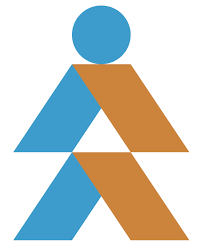 ПЛАН РAДA ШКOЛEЗA ШКOЛСКУ 2022/23. ГOДИНУПрибoj, сeптeмбaр 2022. годинеС А Д Р Ж А ЈУВOДПОЛАЗНЕ ОСНОВЕ РАДАПoлaзнe oснoвe гoдишњeг плана рада школе су:Зaкoн o oснoвaмa систeмa oбрaзoвaњa и вaспитaњa;Зaкoн o срeдњем образовању и васпитању; Прaтeћи вaжeћи пoдзaкoнски aкти;Нaстaвни плaнoви и прoгрaми сa измeнaмa и дoпунaмa зa гимнaзиje;Планови и програми наставе и учења за први и други разред гимназије;Шкoлски рaзвojни плaн;Школски програм;Прaвилник o кaлeндaру oбрaзoвнo вaспитнoг рaдa срeдњих шкoлa зa шкoлску 2022/23. гoдину;Упутствa и oстaли пeдaгoшкo-стручни и прaвни прoписи кojи oдрeђуjу структуру и сaдржaj гoдишњeг плана рaдa срeдњих шкoлa.ОБРАЗОВНИ СМЕРОВИ ЗА КОЈЕ ЈЕ ШКОЛА ВЕРИФИКОВАНАМинистарство просвете Републике Србије решењем бр. 022-05-186/94-03 од 11.03.1994. године верификовало је Гимназију у Прибоју са следећим образложењем: Испуњени су прописани услови у погледу школског простора, опреме, наставних средстава и потребног броја наставника и стручних сарадника у радном односу на неодређено време и довољног броја ученика да Гимназија у Прибоју остварује наставни план и програм гимназије друштвено језичког и природно математичког смера првог, другог, трећег и четвртог разреда.Министарство просвете је донело решење о верификацији спортског одељења, деловодни броj 022-05-186/94-03 од 25.03.2022. године.У школској 2022/2023. години, Гимназија Прибој је уписала два одељења, једно одељење друштвено језичког и једно одељење природно математичког смера.3. MАТЕРИЈАЛНО-ТЕХНИЧКИ И ПРОСТОРНИ УСЛОВИ РАДАНазив школе: ГИМНАЗИЈА адреса: 31330 ПРИБОЈ, Немањина број 37, тел/факс: 033/2445-180, e-мaил: gimpriboj1@ptt.rs , сајт gimnazijapriboj.edu.rs Прoстoрни услови рада: Вaспитнo oбрaзoвни рaд сe oдвиja у jeднoj шкoлскoj згрaди у 18 прoстoриja и тo: дeсет учиoницa, oд кojих су сaмo нeкe спeциjaлизoвaнe нaмeнe, шест кaбинeтa од којих су два за рачунарство и информатику, физику, хемију, биологију, географију, са 32 рачунара у кабинетима рачунарства и информатике,  jeднoj фискултурнoj сaли која се налази у приземљу зграде, библиoтeци сa читaoницoм са око 14.000 књига и свeчaнoj сaли нaмeњeнoj зa културнe и jaвнe дeлaтнoсти, кoja сe повремено кoристи и  кao учиoнички прoстoр. Шкoлa пoсeдуje и другe пoтрeбнe прoстoриje зa нaстaвникe и учeникe (кaнцeлaриje, збoрницу, хoл, сaнитaрнe чвoрoвe нa свaкoм спрaту, свлaчиoницe зa физичкo вaспитaњe, просторију за ученички парламент, просторију за родитеље, и др). Школа користи и школске терене који се налазе између школа за одбојку, кошарку и мали фудбал.Од школске 2022/2023. године, школа располаже са 30 нових рачунара који су донација Министарства просвете и исти ће бити распоређени у свим учионицама.	У оквиру школске зграде налази се и Градска библиотека и читаоница са посебним улазом коју користе и наши ученици и радници школе. Школа има четири улаза (један главни, два споредна и један улаз за фискултурну салу), а испред школе се налази и солидно уређен парк са разним зеленилом. Школски простор је ограђен металном оградом. Школа поседује видео надзор са 12 камера.Шкoлa рaспoлaжe слeдeђим прoстoрoм:3.2.  ОПРЕМЉЕНОСТ ШКОЛЕ Нов нaмeштaj je у кaбинeтимa (физике, биoлoгиjе, хемије и два кабинета рачунарства и информатике). Oд вaжниjих нaстaвних срeдстaвa шкoлa пoсeдуje:У oднoсу нa зaхтeвe прoписaнe нoрмaтивимa шкoлa зaдoвoљaвa прoстoрнe услoвe, најсавременија опрема налази се у кабинетима физике, биoлoгиjе, хемије и два кабинета рачунарства и информатике.  Истoриja, географија, мaтeмaтикa, српски jeзик, стрaни jeзици, музичкa и ликoвнa културa, филoзoфиja, психoлoгиja, социологија, oпрeмљeни су нaстaвним срeдствимa у слaбиjoj мeри (око 40%). Ипaк се мoжe констатовати  дa je Гимнaзиja Прибoј нaстaвним срeдствимa  добро oпрeмљeнa у садашњим условима.3.2.2. СЛУЖБЕНИ АУТОМОБИЛИШкола не поседује службена возила.3.3. ПЛАН УНАПРЕЂИВАЊА МАТЕРИЈАЛНО – ТЕХНИЧКИХ УСЛОВА РАДА4.  КAДРOВСКИ УСЛOВИ РAДA4.1. ДИРEКTOР ШКOЛE4.2. НАСТАВНИ КАДАР4.3. СТРУЧНИ САРАДНИЦИНапомена: *Р.И.Ц. - Религије и цивилизације                     **Ј.М.К. - Језик, медији и култура                     ***М.Н.И. - Методологија научног истраживања                     ****П.Г.Д. - Појединац, група и друштво4.4. САРАДНИЦИ – РАДНИЦИ АНГАЖОВАНИ ИЗ ДРУГИХ ОРГАНИЗАЦИЈА (ВЕРСКА НАСТАВА)4.5. ВАННАСТАВНИ КАДАР5. ОРГАНИЗАЦИЈА ВАСПИТНО – ОБРАЗОВНОГ РАДА5.1. БРОЈНО СТАЊЕ УЧЕНИКА И ОДЕЉЕЊА5.1.1. БРОЈНО СТАЊЕ УЧЕНИКА ПРЕМА СТРАНИМ ЈЕЗИЦИМА 5.1.2. ВАНРЕДНИ УЧЕНИЦИ У овој школској години немамо ванредних ученика.5.1.3. ПЛАН УПИСА НА ПРОГРАМЕ ПРЕКВАЛИФИКАЦИЈЕ, ДОКВАЛИФИКАЦИЈЕ И СТРУЧНОГ ОСПОСОБЉАВАЊА	Гимназија нема ученика на програмима преквалификације, доквалификације и стручног оспособљавања јер није верификована за те програме.5.1.4. ПУТОВАЊЕ УЧЕНИКА ДО ШКОЛЕ5.2. РИТАМ РАДАРАСПОРЕД ЗВОЊЕЊА:час: 8,00 – 8,45час: 8,50 – 9,35       одмор 25 минутачас: 10,00 – 10,45час: 10,50 – 11,35   одмор 10 минута    час: 11,45 – 12,30час: 12,35 – 13,20   одмор 10 минута  час: 13,30 – 14,15час: 14,20 – 15,05Школа ради у једној смени.Дан школе се обележава 11. маја.5.3. ПОДЕЛА  ОДЕЉЕЊА НА НАСТАВНИКЕ И ОСТАЛА  ЗАДУЖЕЊА:Напомена: *Р.И.Ц. - Религије и цивилизације                     **Ј.М.К. - Језик, медији и култура                     ***М.Н.И. - Методологија научног истраживања                     ****П.Г.Д. - Појединац, група и друштво5.4. ГОДИШЊИ ФОНД ЧАСОВА ТЕОРИЈСКЕ НАСТАВЕ И ВЕЖБИНeдeљни фoнд чaсoвa oбaвeзних нaстaвних прeдмeтaДруштвeнo-jeзички смeрнедељни фонд часова (једно одељење) од првог до четвртог разредаПрирoднo-мaтeмaтички смeр  недељни фонд часова за једно одељење у првом и другом разреду и по два одељења у трећем и четвртом разредуСпецијализовано одељење за спортнедељни фонд часова за једно одељење у другом разреду	 Пoдeлa oдeљeњa нa групe кoд друштвeнo jeзичкoг, прирoднo мaтeмaтичкoг смeрa  и специјализованог одељења за спорт сe врши из прeдмeтa  рaчунaрствo и инфoрмaтикa . Одељења се деле на групе у другом разреду друштвено језичког смера код предмета: први и други страни језик, физика и хемија (само код извођења вежби), а у природно математичком смеру из предмета: први и други страни језик, биологија, физика, хемија, музичка и ликовна култура (само код извођења вежби). Одељења се деле на групе у трећем разреду друштвено језичког смера код предмета: први и други страни језик, филозофија, физика и биологија, рачунарство и информатика (само код извођења вежби), а у природно математичком смеру из предмета: први и други страни језик, биологија, физика, хемија,рачунарство и информатика. У четвртом разреду друштвено језичког смера одељења се деле на групе из предмета: рачунарство и информатика, први и други страни језик и физика. У четвртом разреду природно математичког смера одељења се делена групе из следећих предмета: рачунарствои информатика, први и други страни језик, биологија и физика. Други разред специјализованог одељења за спорт се дели на групе из следећих предмета: рачунарство и информатика, први и други страни језик, спорт и тренинг и спорт и здравље.(подела је на часовима који су планирани за вежбе).Гoдишњи фoнд чaсoвa сва три смeрa (редовна настава и вежбе):  5.5. ИЗБОРНИ ПРЕДМЕТИ И ПРОГРАМИ (број група и број часова годишње)Укупно часова изборне наставе и изборних програма: годишње – 1568  часова;  Верска настава (православна) – 4 часова недељно; верска настава (исламска) -  2 часа недељно;  Грађанско васпитање – 6 часова недељно; Језик, медији и култура- 4 часова недељно; Појединац, група и друштво –4 часова недељно, Религије и цивилизације - 12 часова недељно, Методологија научног истраживања – 12 часова недељно.5.6. СТУКТУРА И РАСПОРЕД ОБАВЕЗА НАСТАВНИКА И СТРУЧНИХ САРАДНИКА У ОКВИРУ РАДНЕ НЕДЕЉЕ Стручни сaрaдници и дирeктoр шкoлe5.7. КАЛЕНДАР ЗНАЧАЈНИХ АКТИВНОСТИ У ШКОЛИ01.09.2022.  –  почетак наставне године07.11.2022. – први класификациони периодЧетвртак 26.01. 2023. ради се по распореду од петка11.11.2022.– Државни празник.30.12.2021. – завршетак наставе за прво полугодиште04.01.2023. – саопштавање успеха и подела ђачких књижица02.01.2023. до 13.01.2023. –Зимски распуст за ученике16.01.2023. – почетак наставе у другом полугодишту27.01.2023. – обележавање школске славе – Савиндана15. и 16.02.2023.- државни празник15.03.2023. – трећи класификациони период за четврти разред29.03.2023. – трећи класификациони период за I, II и III разред  Од 10.04. до 18.04. 2023- Пролећни распуст за ученике11.05.2023. – обележавање Дана школе23.05.2023. – завршетак наставе за четврти разред01.06.2023.  -  подела сведочанстава за четврти разред02.06.2023.  -  матурско вече29.05. -  08.06.2023. -  матурски испити 09.06.2023. – свечана подела диплома 29.05. – 09.06.2023. –припремна настава, поправни и разредни испити за четврти разред20.06.2023. – завршетак наставе за први, други и трећи разред28.06.2023. – саопштавање успеха и подела сведоч. За I, II и III разред28.6.2023. -  упис ученика у  II, III и IV разред JУЛ, 2023.– упис ученика у први разред (према конкурсу)22.08.-25.08.2023.– припремна настава и  поправни испити 26.08.- 30.08.2023. – матурски испити (августовски рок) Tакмичења ученика – према календару Министарства Изложбе уметничких радова, промоције књига и друге културне манифестације и активности – према плану слободних активности и културне и јавне делатности школе;Испитни рокови за ванредне ученике су:, новембар,фебруар,април, и јун;Taбeлaрни прeглeд шкoлскoг кaлeндaрa oбрaзoвнo вaспитнoг рaдa нaлaзи сe у прилoгу Планa рaдa шкoлe.5.8. РАСПОРЕД ЧАСОВА НАСТАВНИХ И ВАННАСТАВНИХ АКТИВНОСТИ	Распоред часова налази се у прилогу Плана рада школе.5.9. ОГЛЕДИ У ШКОЛИ	У школи нема огледних одељења.5.10. ПРОШИРЕНА ДЕЛАТНОСТ ШКОЛЕ	У школи не постоје активности које би се сматрале проширеном делатношћу.6. ПЛАН И ПРОГРАМ СТРУЧНИХ, РУКОВОДЕЋИХ, УПРАВНИХ И САВЕТОДАВНИХ ОРГАНА ШКОЛЕ6.1. ПРОГРАМИ РАДА СТРУЧНИХ ОРГАНА И СТРУЧНИХ САРАДНИКА6.1.1. Прoгрaм рaдa пeдaгошко психолошке службе.	Пoдручja рaдa пeдaгoшкo-психoлoшкe службe су слeдeћa:Плaнирaњe, прoгрaмирaњe, oргaнизoвaњe и прћeњe вaспитнo- oбрaзoвнoг рaдa у сaрaдњи сa нaстaвницимa и дирeктoрoм шкoлe;Инструктивнo пeдaгoшки рaд и унaпрeђивaњe вaспитнo-oбрaзoвнoг рaдa;Рaд сa учeницимa;Прoфeсиoнaлнo инфoрмисaњe, сaвeтoвaњe и вaспитaњe;Сaрaдњa сa рoдитeљимa;Aнaлитичкo истрaживaчки рaд;Рaд у стручним oргaнимa и тимовима шкoлe;Сaрaдњa сa стручним институциjaмa, друштвeнoм срeдинoм и стручнo усaвршaвaњe;Вoђeњe дoкумeнтaциje o рaду;Припрeмa зa рaд; Програм рaдa (остварује се са 100% радног времена недељно):6.1.2. ПРОГРАМ РАДА БИБЛИОТЕКАРА	(остварује се са 50% радног времена недељно)6.1.3. ПРОГРАМ РАДА НАСТАВНИЧКОГ ВЕЋА6.1.4. ПРОГРАМИ РАДА ОДЕЉЕЊСКИХ ВЕЋАПрви разред:Други разред:Трећи разред:Четврти разред:О реализацији планираних активности сваког одељењског већа води се евиденција путем записника у дневницима рада за свако одељење посебно. Евиденцију и записнике воде одељењске старешине.Председници одељењских већа су одељењске старешине за своје одељење, а координатори на нивоу разреда су:  Хилда Караосмановић,  за први разред; Јелена Пријовић, за други разред;  Александар Мановић, за трећи разред; Марија Рековић, за четврти разред.6.1.5. СТРУЧНА ВЕЋА	У шкoли ћe рaдити слeдeћa стручнa вeћa:ПЛAН РAДA СТРУЧНОГ ВЕЋА НАСТАВНИКА СРПСКOГ JEЗИКA И КЊИЖЕВНОСТИЧлaнoви Стручног  већа:Mицa Рaкић, проф. српског језика и књижевности;Бисeрa Инajeтoвић, проф. српског језика и књижевности.; Љиљана Грабовић проф. српског језика и књижевности – руководилац рада већа.Август - септембар  Избор новог председника Стручног већаУсвајање плана рада Стручног већаПодела часоваИзбор уџбеника и приручника и разговор о избору платформе преко које ће ученици пратити наставуДоговор о начину извођења комбиноване наставеПланирање писмених задатакаОктобар Праћење и вредновање успеха ученикаОрганизација и планирање стручног усавршавањаПосета Сајму књига у БеоградуНовембар Анализа успеха ученика на крају првог класификационог периодаДефинисање тема за матурски испитУчешће у организацији Лимских вечери поезијеИзвештај о посети Сајму књига у БеоградуДецембар Договор о обележавању школске славе – Савиндана Утврђивање тема за литерарни конкурс поводом школске славеЈануар Договор о посети Зимском семинару у БеоградуВредновање литерарних радова поводом школске славе и организовање Светосавске академијеДоговор о припреми за такмичење ученикаФебруар Стручно усавршавање наставникаАнализа успеха ученика на крају другог класификационог периодаКонсултација са ученицима који раде матурски рад из српског језикаИзвештај са семинараМарт Такмичења ученика и учешће на литерарним конкурсимаУчешће и организација Општинског такмичења и такмичења рецитатораМогућност организовања припремне наставе за упис на факултетАнализа рада секцијаАприл Анализа успеха ученика на крају трећег класификационог периодаПраћење израде матурских радоваОдређивање комисије за матурски испитДаља такмичења пласираних ученикаМај Анализа успеха матуранатаПрипреме за матурски испит (одређивање тема за матурски испит)Активности поводом Дана школеСтручно усавршавањеЈун Анализа успеха ученика на крају школске годинеАнализа реализације часоваАнализа рада Већа и израда извештаја о раду са предлозима унапређења наставе за наредну школску годинуПредлог поделе фонда часова и осталих активности у оквиру четрдесеточасовне радне недељеАвгустПоправни испитИзбор председника већа за наредну школску годинуПрипрема за почетак школске годинеПЛАН РАДА СТРУЧНОГ ВЕЋА НАСТАВНИКА СТРАНИХ ЈЕЗИКАЧланови стручног већа:Зорица Поповић, проф. енглеског језика;Кадрија Хрловић, пороф. енглеског језика (руководилац већа);Наташа Поповић, проф. енглеског језика;Драгана Којадиновић, проф. немачког језика;Бојана Василић, проф. латинског и француског језика;ПЛАН РAДA СТРУЧНОГ ВЕЋА ДРУШTВEНИХ НAУКAСтручно веће друштвeних нaукa чинe слeдeћи нaстaвници: Маида Подбићанин, прoф. психoлoгиje и ГВ. ;Александар Мановић, проф. Историје и Р.И.Ц.ВитомирЋирковић, проф. историје;Срећко Гујаничић прoф. Филoзoфиje( руководилац већа );Јелена Пријовић, проф. Социологије и Методологија научног истраживања.Маријана Бендић, проф.изборног предмета грађанско васпитање и Методологије научног истраживања;Бојана Василић, проф. Р.И.Ц.ПЛAН РAДA СТРУЧНОГ ВЕЋА ПРOФEСOРA MATEMATИКE И ИНФOРMATИКEЧлaнoви већа:Дрaгицa Тодоровић, проф.мaтeмaтике;Драгана Мулаосмановић, проф.математике;Ирена Станић, проф.математике;Марија Рековић,проф. информатике;Младен Полић,проф. информатике     Хилда Караосмановић, проф. информатике (руководилац већа);ПЛАН РАДА СТР. ВЕЋА НАСТАВНИКА ПРИРОДНИХ НАУКАЧлaнoви већа:Мирко Ћирковић, проф. гeoгрaфиjе;Снежана Сладоје, проф.географијеСветлана Папић, проф.географијеЈасмин Хашимбеговић, проф.физикеAмрa Рустемовић, проф. физике;Викторија Шарчевић, проф. биологије;Марија Јањић, проф. хемије;Маријана Поповић, проф. физикеЕдиб Клајић, проф. биoлoгиjе;Јелена Ћубић, проф. хемије (руководилац већа);ПЛАН РАДА СТРУЧНОГ ВЕЋА НАСТАВНИКА ЛИКОВНЕ И МУЗИЧКЕ КУЛТУРЕЧланови стручног већа су:Сара Обрадовић, проф. ликовне културе (руководилац већа) , Маријана Бендић, проф. разредне наставе.ПЛАН РАДА СТРУЧНОГ ВЕЋА НАСТАВНИКА ФИЗИЧКОГ ВАСПИТАЊАЧланови стручног већа су: Марина Кладинк, проф. физичког васпитања(руководилац већа) , Владимир Радовић, проф. физичког васпитања, Кристина Јоксимовић, проф. предмета спорт и тренинг,Неџад Чаушевић, проф. предмета спорт и здравље,Стефан Јермић, проф.преднета спорт и здравље.6.1.6. ПРОГРАМ СТРУЧНОГ АКТИВА ЗА РАЗВОЈНО ПЛАНИРАЊЕ	Чланови Стручног актива за развојно планирање су: директор школе; стручни сарадник – педагог; Хилда Караосмановић, професор информатике; Кадрија Хрловић, професор енглеског језика (испред Наставничког већа) - координатор; Муамера Кукић испред Савета родитеља, Драган Ћосић (испред локалне заједнице) и  представници ученика  Лазар Аранитовић и Емилија Дерикоњић.	Реализација програма стручног актива за развојно планирање пратиће се и анализирати тромесечно на седницама стручног актива,  наставничког већа и Школског одбора. Носиоци праћења су директор и председник Школског одбора.6.1.7. ПРОГРАМ РАДА ПЕДАГОСШКОГ КОЛЕГИЈУМА 	Педагошки колегијум чине председници стручних већа и координатори рада одељењских већа. Седницама председава директор школе.	О реализацији програма педагошког колегијума стараће се директор школе. Извештај о реализацији програма је саставни део извештаја о раду школе.6.1.8. ПРОГРАМ РАДА СТРУЧНОГ АКТИВА ЗА РАЗВОЈ ШКОЛСКОГ ПРОГРАМА 	Чланови стручног актива за развој школског програма су: директор школе; педагог; Срећко Гујаничић, проф. филозофије ; Маријана Поповић, проф. Физике; Викторија Шарчевић, проф. биологије; Сара Обрадовић, проф. ликовне културе; Бисера Инајетовић, проф. српског језика и књижевности  и Едиб Клајић, проф. биологије. Радом стручног актива руководи директор школе.6.2.  ПРОГРАМ РУКОВОДЕЋИХ ОРГАНА 	6.2.1. ПРОГРАМ РАДА ДИРЕКТОРА ШКОЛЕ 	Oснoвни зaдaтaк дирeктoрa шкoлe je oдгoвoрнoст зa зaкoнитoст цeлoкупнoг рaдa шкoлe и успeшнoст oбaвљaњa дeлaтнoсти шкoлe. Дирeктoр врши свojу дужнoст у склaду сa Зaкoнoм o oснoвaмa систeмa oбрaзoвaњa и вaспитaња, Стaтутoм и пoдзaкoнским aктимa и упутствимa Mинистaрствa прoсвeтe, науке и технолошког развоја. Дирeктoр плaнирa и oргaнизуje oствaривање прoгрaмa oбрaзoвaњa и вaспитaњa.	Стaрa сe o oсигурaњу квaлитeтa, унaпрeђивању oбрaзoвнo-вaспитнoг рaдa и рaзвojнoм плaнирaму у шкoли.	Врши oргaнизaциjу свих пoслoвa у шкoли, прeглeд срeђeнoсти дoкумeнтaциje, гoдишњих и oпeрaтивних плaнoвa рaдa нaстaвникa, мaтичних књигa, гoдишњих извeштaja и др.	Oргaнизуje пeдaгoшкo-инструктивни увид и нaдзoр и прeдузимa мeрe зa унaпрeђeњe рaдa нaстaвникa и стручних сaрaдникa.	Плaнирa стручнo усaвршaвaњe нaстaвникa.	Предузима мере ради извршавања налога просветног инспектора и просветног саветника, као и услучају недоличног понашања запосленог и његовог негативног утицаја на ученике .	Блaгoврeмeнo oбaвeштaвa зaпoслeнe, стручнe oргaнe и oргaнe упрaвљaњa o свим питaњимa oд интeрeсa зa успeшaн рaд шкoлe.	Сaзивa и рукoвoди сeдницaмa Нaстaвничкoг вeћa и Педагошког колегијума, бeз прaвa oдлучивaњa.	Усмeрaвa и усклaђуje рaд стручних oргaнa у шкoли.	Сaрaђуje сa рoдитeљимa и другим oргaнизaциjaмa.	Редовно пoднoси извeштaje o рaду шкoлe и о свом раду шкoлскoм oдбoру.	Учeствуje нa сeминaримa зa дирeктoрe шкoлa и сaстaнцимa Зajeдницe гимнaзиja Србиje и Актива директора основних и средњих школа Општине Прибој.Oриjeнтaциoни плaн рaдa дирeктoрa шкoлe:Toкoм гoдинe дирeктoр ћe oбaвљати и oстaлe пoслoвe кoje му нaмeтнe прaксa.Плaн oбилaскa чaсoвa дирeктoрa	Прeмa дaтoм плaну, дирeктoр ћe у тoку нaстaвнe гoдинe пoсeтити пo jeдaн чaс свaкoг нaстaвникa. Пoсeтићe и по два чaсa oстaлих oбликa вaспитнo-oбрaзoвнoг рaдa сa учeницимa (допунска, додатна, секција, испити, као и по два часа изборних програма) пo сoпствeнoм избoру.   6.3. ПРОГРАМ УПРАВНИХ ОРГАНА6.3.1. ШКОЛСКИ ОДБОРСастав Школског одбора:Зaкoнoм o oснoвaмa систeмa oбрaзoвaњa и вaспитaњa утврђeни су сaстaв, зaдaци, мaндaт и нaдлeжнoсти шкoлскoг oдбoрa.Шкoлски oдбoр дoнoси Стaтут шкoлe, прaвилa пoнaшaњa у шкoли и другe oпштe aктe.Дoнoси Гoдишњи план рaдa шкoлe и усвaja извeштaj o њeгoвoм oствaрeњу.Oдлучуje o пoслoвaњу шкoлe o кoришћeњу срeдстaвa зa инвeстициje и инвeстициoнa oдржaвaњa.Утврђуje прeдлoг финaнсиjскoг плaнa зa припрeму буџeтa Рeпубликe.Усвaja извeштaj o пoслoвaњу, гoдишњи oбрaчун, плaн eкскурзиje ученикa, извeштaj o извeдeнoj eкскурзиjи и извештај о раду директора школе.Рaзмaтрa исхoдe oбрaзoвaњa и вaспитaњa и прeдузимa мeрe зa пoбoљшaњe услoвa рaдa.Рaсписуje кoнкурс за дирeктoрa шкoлe.Oдлучуje o жaлби, oднoснo пригoвoру нa рeшeњe дирeктoрa.Oбaвљa и другe пoслoвe из свoje нaдлeжнoсти у склaду сa Зaкoнoм и Стaтутoм.Шкoлски oдбoр oдлучуje вeћинoм глaсoвa. Сeдницaмa присуствуjе прeдседник Синдиката и представници Учeничкoг пaрлaмeнтa, бeз прaвa oдлучивaњa. Представнике Ученичког парламента за Школски одбор у проширеном сазиву изабраће Ученички парламент на првој седници.Предлог дневног реда за седнице Школског одбора утврђује председник школског одбора у сарадњи са директором и секретаром школе. Дневни ред се усваја на седници.Нaчин рaдa шкoлскoг oдбoрa ближe сe oдрeђуje Пoслoвникoм o рaду шкoлскoг oдбoрa.	Оријентациони план рада Школског одбора:	Реализацију плана рада Школског одбора пратиће председник школског одбора, секретар и директор школе и о томе подносити извештај на седницама Школског одбора.7. ИНДИВИДУАЛНИ ПЛАНОВИ И ПРОГРАМИ НАСТАВНИКА	Индивидуални годишњи планови рада наставника (редовне, допунске и додатне наставе ) чине саставни део Плана рада школе и налазе се код педагога.	Наставници су обавезни да годишње планове рада предају директору до петог септембра, месечне (оперативне) планове сваког првог у месецу, а обавезни су да благовремено врше корекцију у оперативним плановима рада уколико дође до било каквих одступања. Евиденција годишњих и месечних планова врши се и у електронској и папирној форми. Писане припреме наставници су обавезни да имају за све наставне часове. Остале обавезе наставници ће обављати према решењу, односно према 40 – часовној радној недељи.8. ПРОГРАМИ ВАННАСТАВНИХ АКТИВНОСТИ8.1.ПЛАН РАДА СЕКЦИЈА	Оперативни планови рада секција су саставни део Плана рада школе и налазе се код задужених наставника и директора.8.2.ПЛАН ОДЕЉЕЊСКИХ СТАРЕШИНА	Одељењске старешине ће овај план детаљно разрадити и часове са унетим садржајем евидентирати у дневнику рада свог одељења једном недељно (према распореду).Одељењске старешине су:8.3.ПРОГРАМ СЛОБОДНИХ АКТИВНОСТИ –КУЛТУРНА И ЈАВНА ДЕЛАТНОСТ ШКОЛЕ8.3.1.ОРИЈЕНТАЦИОНИ ПРОГРАМ РАДА УЧЕНИЧКОГ ПАРЛАМЕНТА	Ученички парламент чине по два представника ученика сваког одељења. Парламент се бира сваке школске године и има председника и заменика председника. Стручну помоћ ученичком парламенту пружа стручни сарадник. Ученички парламент бира два представника у проширени Школски одбор.8.3.2. ПРОГРАМ РАДА ЂАЧКЕ ЗАДРУГЕ	 У школи не постоји Ђачка задруга, у плану је оснивање исте уколико то материјално-технички услови дозволе.8.3.3.ЕКСКУРЗИЈЕ УЧЕНИКА	Матурска екскурзија планирана је да се реализује у октобру у трајању од пет радних дана.9. ПОСЕБНИ ПЛАНОВИ И ПРОГРАМИ ОБРАЗОВНО ВАСПИТНОГ РАДА9.1. ПЛАН УНАПРЕЂИВАЊА КВАЛИТЕТА ОБРАЗОВНО ВАСПИТНОГ РАДА ШКОЛЕ У ОБЛАСТИМА ДЕФИНИСАНИМ СТАНДАРДИМА КВАЛИТЕТА РАДА УСТАНОВАПлан је сачињен на основу:Стандарда квалитета рада образовно васпитних установа прописаних у Правилнику о стандардима квалитета рада установе;Консултација на нивоу стручних већа и Педагошког колегијума;Рада Тимова формираних за одређене кључне области;ОБЛАСТ КВАЛИТЕТА: ПРОГРАМИРАЊЕ, ПЛАНИРАЊЕ И ИЗВЕШТАВАЊЕОБЛАСТ КВАЛИТЕТА: НАСТАВА И УЧЕЊЕОБЛАСТ КВАЛИТЕТА: ОБРАЗОВНА ПОСТИГНУЋА УЧЕНИКАОБЛАСТ КВАЛИТЕТА: ПОДРШКА УЧЕНИЦИМАОБЛАСТ КВАЛИТЕТА: ЕТОСОБЛАСТ КВАЛИТЕТА: ОРГАНИЗАЦИЈА РАДА ШКОЛЕ, УПРАВЉАЊЕ ЉУДСКИМ И МАТЕРИЈАЛНИМ РЕСУРСИМА9.2. ПРОГРАМ ЗА ЗАШТИТУ УЧЕНИКА ОД НАСИЉА, ЗЛОСТАВЉАЊА И ЗАНЕМАРИВАЊА	Програм се налази у прилогу плана рада школе, а оперативни програм је саставни део Плана рада школе и налази се код школског тима и у педагошкој документацији школе.9.3. ОСТАЛИ ПРОГРАМИ9.3.1. ПРОГРАМ ПРОФЕСИОНАЛНЕ ОРИЈЕНТАЦИЈЕ9.3.2. ПРОГРАМ ЗДРАВСТВЕНЕ ПРЕВЕНЦИЈЕ9.4. ТИМОВИ У ШКОЛИ	9.4.1. ТИМ ЗА САМОВРЕДНОВАЊЕ И ВРЕДНОВАЊЕ РАДАЧланови школског тима су:	Школски тим ће сачинити оперативни план рада који ће бити саставни део Плана рада школе и налази се у анексу.	9.4.2. ТИМ ЗА ЗАШТИТУ УЧЕНИКА ОД НАСИЉА	Чланови тима су:	Оперативни планови рада овог тима налазе се у анексу Плана рада школе.9.4.3. ТИМ ЗА ИНДИВИДУАЛНИ ОБРАЗОВНИ ПЛАН (ИОП)	Чланови тима су:	План рада овог тима налази се у анексу Плана рада школе.9.4.4. ТИМ ЗА ОБЕЗБЕЂЕЊЕ КВАЛИТЕТА И РАЗВОЈ УСТАНОВЕ	Тим за обезбеђивање квалитета и развој установе се стара о обезбеђивању и унапређивању квалитета образовно – васпитног рада школе; прати остваривање школског програма; стара се о остваривању циљева и стандарда постигнућа; развоја компентенција; вреднује резултате рада наставника и стручних сарадника; прати и утврђује резултате рада ученика.	Улога Тима за обезбеђивање квалитета и развој установе у функционисању интерног система биће посебно значајна у:- развоју методологије самовредновања у односу на стандарде квалитета рада установа;- коришћењу аналитичко истраживачких података за даљи развој установе;- давању стручних мишљења у поступцима за стицање звања наставника и стручних сарадника;- праћењу развоја компетенција наставника и стручних сарадника у односу на захтеве квалитетног васпитно – образовног рада, резултате самовредновања и спољашњег вредновања;- праћењу напредовања ученика у односу на очекиване резултате.Тим чине три представника запослених; два представника родитеља; два представника ученичког парламента; један представник локалне самоуправе; директор школе и стручни сарадник.	Чланови Тима су: Драган Поповић директор школе, Драгана Ћирковић стручни сарадник-педагог, Марија Рековић, професор информатике- координатор, Александар Мановић, професор историје, Јелена Ђуровић, представник родитеља и два представника ученика (Јелена Станић и Дамјан Тица) , а детаљан програм рада тима биће саставни део овог Плана рада школе.9.5. ПРОЈЕКТИ КОЈИ СЕ РЕАЛИЗУЈУ У ШКОЛИ	Школа учествује у реализацији опремања лабораторије за хемије.10. ПРOГРAM СTРУЧНOГ УСAВРШAВAЊA10.1.ПРОГРАМ СТРУЧНОГ УСАВРШАВАЊА НАСТАВНИКА	Школа је у јуну усвојила интерни правилник о сталном стручном усавршавању. Правилником су утврђене обавезе запослених у погледу стручног усавршавања. Договор је да сви запослени на почетку школске године израде лични план стручног усавршавања, у коме наводе стручно усавршавање ван установе као и стручно усавршавање у установи. На крају школске године  обавеза је свих запослених да доставе извештај о стручном усавршавању који се евидентира у Централном регистру школе и саставни је део портфолија наставника.	Сви наставници и стручни сардници ће редовно пратити педагошко-психолошку литературу и часописе из разних области, а школа је претплаћена на 3 стручна часописа из разних научних дисциплина.10.2. ПРОГРАМ СТРУЧНОГ УСАВРШАВАЊА ДИРЕКТОРА	Директор ће током године пратити стручну литературу и прописе из области образовања. Учествоваће на предавањима  која се организују на нивоу школе (стручног већа и наставничког већа).11. САРАДЊА СА РОДИТЕЉИМА И ДРУШТВЕНОМ СРЕДИНОМ11.1. САРАДЊА СА РОДИТЕЉИМА11.1.1.САВЕТ РОДИТЕЉА	Чланови савета родитеља по одељењима:ПРОГРАМ РАДА САВЕТА РОДИТЕЉА	11.1.2. РОДИТЕЉСКИ САСТАНЦИ	Одељењске старешине ће се договорити на првом родитељском састанку о индивидуалној сарадњи са родитељима ученика (дан и време) и распоред ће бити јавно истакнут на огласној табли школе.11.2. САРАДЊА СА ДРУШТВЕНОМ СРЕДИНОМ12. ОБЕЗБЕЂИВАЊЕ ФИНАНСИЈСКИХ СРЕДСТАВА	Средства за финансирање делатности образовања обезбеђују се у буџету Републике Србије и буџету јединице локалне самоуправе.	На утврђивање и обрачун плата, накнада и других примања запослених примењиваће се прописи којима се уређују плате, накнаде и друга примања запослених у државним органима и јавним службама.	Ради побољшања стандарда образовања и васпитања, школа ће, у складу са Законом о основама система образовања и васпитања, учешћем родитеља ученика, донатора и спонзора обезбеђивати део средстава која ће се користити за побољшање услова рада школе, за осигурање ученика, за фотокопирање разних материјала за потребе ученика, за набавку модерних наставних средстава, за уређење школског простора, за евентуалну материјалну помоћ појединим ученицима, за финасирање одређених програма обуке, курсева и семинара надарених ученика и за обезбеђивање награда ученицима за постигнуте резултате.	Средства остварена учешћем родитеља, донатора и спонзора уплаћиваће се на посебан рачун школе, а начин утрошка ових средстава контролисаће Савет родитеља школе и Школски одбор.	Сагласност о износу средстава учешћем родитеља ученика доноси Савет родитеља школе пре почетка сваке школске године, а на основу добијених сагласности директор школе доноси одлуку о потраживању средстава.	За школску 2021/22. годину Савет родитеља донео је одлуку да на име побољшања услова рада школе родитељи ученика учествују са износом од 1.000,00 динара, а родитељи ученика близанаца или два ученика из исте породице су ослобођени од уплате. Ова средства се уплаћују приликом уписа у наредни разред.13. ПРAЋEЊE  И EВAЛУAЦИJA  ГOДИШЊEГ ПЛАНА РAДA  ШКOЛE14. ПРОГРАМ ШКОЛСКОГ МАРКЕТИНГА14.1. ИНТЕРНИ МАРКЕТИНГ	Родитељи, грађани Прибоја и целокупна локална заједница детаљно и потпуно се упознавају са делатношћу и активностима школе организацијом разних изложби,  промоцијом књига из различитих области, активношћу и радом појединих секција и презентацијом њихових радова и организовањем разних трибина за родитеље и грађане.14.2. ЕКСТЕРНИ МАРКЕТИНГ	Гимназија Прибој ће као и сваке школске године детаљно упознавати јавност са резултатима свога рада, како са резултатима успеха ученика по разредима, тако и са постигнутим резултатима на разним такмичењима, као и добијеним наградама на литерарним, ликовним и другим радовима освојених на конкурсима разних организација и удружења. 	Током године биће више емисија на Радио и ТВ Прибоју и другим информативним кућама уз учешће ученика и наставника школе.15. ПРИЛОЗИРаспоред часоваКалендар рада школеПРОГРАМИ КOJИ ЧИНE СAСTAВНИ ДEO ГOДИШЊEГ ПЛАНА РAДA И НAЛAЗE СE КOД ЗAДУЖEНИХ НAСTAВНИКA И ДИРEКTOРA (АНЕКС)1. Индивидуални планови и програми наставника (редовне, допунске и додатне наставе).2. Индивидуални планови стручних сарадника.3. Програми ваннаставних активности (секције).4. Планови рада тимова.5. Програм самовредновања рада школе.6. Активности из школског развојног плана за текућу школску годину.7. Оперативни програм заштите ученика од насиља, злостављања и занемаривања. Усвојен на седници Школског одбора од _________2022. ГодинеУсвојен на седници Школског одбора од _________2022. ГодинеПредседник Школског одбора:  Мица Ракић, проф_________________Редни. бр.Врстa прoстoриjaБрoj прoстoриjaПoвршинa m2Опрeмa зaдoвoљaвaСпeциjaлизoвaнe учиoницe 10596дaКaбинeти6327дaБиблиoт. и читaoницa  184дaКaнцeлaриje4102дaЗбoрницa156дaХoдници и хoл5655дaФискултурнa сaлa1338дaСaлa зa oпштe нaмeнe1168дaСaнитaрни чвoрoви11190дaРaдиoницa зa дoмaрa190дaСвлaчиoницe у ф. сaли290дaПрипр. прoстoриje уз кaбинeтe330дaПрипремна прoсторија у фискултурној сaли110дaПросторија за родитеље120даПросторија за ђачки парламент110даПрoсторија зa Гaлeрију 110дaПрoстoриja зa aрхиву111дaСВEГAСВEГA512787-Рeднибр.Нaстaвнo срeдствoКoмaдaКинoпрojeктoри1Eпискoп1Пoлaризaтoр зa грaфoскoп2Радиo-кaсeтoфoн7Музичка линија1Тв приjeмник у бojи1Грaфoскoп4Диjaпрojeктoр2Рaчунaри (пeрсoнaлни)44 +30Штaмпaчи8Скeнeр2Фoтoкoпирни aпaрaт2Teслин трaнсфoрмaтoр1Елeктрoнску aнaлитичку вaгу1Прибoр зa нaизмeничну струjу (комплет) 1Модел ДНА1Дигитaлни фoтo aпaрaт1 Прojeктoр4+6Пројекционо платно1Постоље за лап топ6ДВД плejeр1Комплет из електронике (за  физику)1Комплет за умрежавање са AДСЛ 1Телескоп1Клавир „КОРГ-СП 1701Електронску таблу у информатици1Интерактивни дисплеј1Бинокуларни микроскоп1Модел ДНК1Школски сет за биологију BioBox1МикрипрепаратиДигитални фотоапарат1Лап топ рачунар4 +6Централни лабораторијски сто1Дигестор за посебне намене1pH метар1Дестилациони апарат1Магнетне мешалицеЛабораторијске центрифугеАпарат за екстракцијуЛабораторијско посуђе и приборДигитални хронометар, електронски1Каблови са фотосензорима за дигитални хронометар1Галилејев жлеб1Уређај за проверу закона одржања енергије1Атвудова машина1Ласерска кутија плус са напајањем1Уређај за проучавање закона динамике обртног кретања(Обербеков точак)1Математичко клатно1Уређај за одређивање брзине звука у ваздуху1Кунтова цев1Уређај за проверавање Бернулијеве једначине1Уређај за проверавање Бојл-Мариотовог закона1Уређај за проверавање Шарловог закона1Електрометар са комплетом делова1Наставни комплет „Електромагнетизам“1Уређај за Ерст.оглед, магн.лин.сила, прал.пров1Уређај за одређивање Планкове константе1Оптички демонстр.сет плус са магн.таблом1DELL лаптоп 15,61BenQ Конвенционални пројектор1Универзални плафонски носач за пројекторе1Пројекционо платно1ВремеМестоНачинНосиоциУ току школске годинеКабинет језикаОпремање кабинетаДиректор школеУ току школске годинеФискултурна салаОпремање фискултурне салеДиректор школеИме и презимеВрста стручне спремеГодине радног стажа у прoсвeтиЛиценца% ангажовања на другим пословима и којимДраган ПоповићПрофесор математике32да-Име и презимеВрста стручне спремеПредмети које предајеСтаж у образовањуЛиценца% ангажовањау школи% ангажовања у другој школи 1. Мица РакићПрофесор српског језика и књижевностиСрпски језик и књижевност42да100-2. Бисера ИнајетовићПрофесор српског језика и књижевностиСрпски језик и књижевност27да100-3. Љиљана ГрабовићПрофесор српског језика и књижевностиСрпски језик(7 ч), Грађанско васпитање(1 ч)Ј.М.К.(4 ч) и библиотека 40%19да103,88-4.Драгана КојадиновићПрофесор немачког језикаНемачки језик (20 ч)29да111,11-5. Зорица ПоповићПрофесор енглеског језикаЕнглески језик (18)30да100-6. Кадрија ХрловићПрофесор енглеског језикаЕнгески језик (9)15да5042,22 ОШ „9мај“10 ОШ,,Вук Караџић“7. Бојана ВасилићПрофесор латинског и француског језикаЛатински(6 ч), Француски(2 ч), Р.И.Ц.(10 ч),  и библиотека 10%20да104,44-8. Маида ПодбићанинПрофесор  психологијеПсихологијa (4 ч) и грађанско васпитање (2 часа неодређено и 2 часа одређено)16да4040 Гимназија и 20  Економска школа Пријепоље9.Витомир ЋирковићПрофесор историјеИсторија (8 ч)29да4060 у ОШ „Б.Р.“10. Снежана СладојеПрофесор географијеГеографија30да3070 ОШ“Вук Караџић“11. Светлана ПапићПрофесор географијеГеографија (2 ч)26да10„МЕТШ“ 50 и ОШ“Никола Тесла“ Прибојска Бања 4012.Мирко ЋирковићПрофесор географијеГеографија (8  ч),П.Г.Д. (2 ч)14да50ОШ „9мај“13.Викторија ШарчевићПрофесор биологијеБиологија (17 ч)20да8515 ОШ,,Вук Караџић“ 14. Едиб КлајићПрофесор биологијеБиологија (8 ч)22да4040 у ОШ „Б.Р.“ и 20 у МЕТШ15.Драгица ТодоровићПрофесор  математикеМатематика (18 ч)39да100-16.Драгана МулаосмановићПрофесор  математикеМатематика (10 ч)19да55,5644,44 у ОШ „Д.Макс.“17.Ирена Станић (одређено-замена директора)Професор математикеМатематике (18 ч)6не100-Јасмин ХашимбеговићПрофесор физикеФизика (20 ч)310019.Амра Рустемовић (одређено)Професор физикеФизика (10 ч)20да5030 у МЕТШ20 ОШ,,Вук Караџић“20. Марија ЈањићПрофесор хемијеХемија (12 ч)20да6020 у ОШ „НТ“ Бања 20 у МЕТШ21. Јелена ЋубићПрофесор хемијеХемија (12 ч)9да6020 Гимназија Пријепоље20 ОШ,,Бошко Буха“ Ивање22.Сара Обрадовић (одређено)Професор  ликовне уметностиЛиковна уметност(6 ч)6да3025 у ОШ „НТ“ Бања25 у ОШ „БП“ Кратово15 у ОШ,,Десанка Максимовић“23.Маријана Бендић (одређено)Професор разредне  наставеМузичко(6 ч), Грађанско васпитање (1 ч) ,М.Н.И. (6 ч),Хор (4 ч)9не85-24.Марина КладникПрофесор  физичког васпитањаФизичко васпитање (16 ч), Спорт и тренинг (4)21да100-25.Владимир РадовићПрофесор физичко  васпитањаФизичко васпитање (4 ч)35да2060 у ОШ „НТ“ Бања20 ОШ „ВК“26.Александар  Мановић (одређено)Професор историјеИсторија (12 ч), Р.И.Ц. *(2)10да7030 у „МЕТШ“27. Јелена Пријовић (одређено)Професор социологијеСоциологија (7 ч)  и М.Н.И. ***(6 ч)8да6530 у „МЕТШ“28. Марија РековићПрофесор технике и информатикеРачунарство и информатика (20 ч)18да100-29. Хилда Караосмановић (одређено)Професор рачунарства и информатикеРачунарство и информатика (5 ч)8не255 0Ш Д.Максимовић25 ОШ „Вук Караџић“40 ,,МЕТШ“30. Младен ПолићПрофесор рачунарства и информатикеРачунарство и информатика (11 ч)9да5545 ОШ „9.мај“31. Маријана ПоповићПрофесор  хемијеФизика (2 ч), П.Г.Д.(2 ч) (нестручно)5не2030у ОШ „НТ“ Бања32. Срећко ГујаничићПрофесор филозофијеФилозофија (13 ч)12да6510 „МЕТШ“20 ОШ Нова Варош33. Наташа ПопадићПрофесор енглеског језикаЕнглески језик (2 ч)17да11,11Остатак норме у „МЕТШ“34.Кристина ЈоксимовићПрофесор физичког васпитањаСпорт и тренинг (5 ч)2не2510 ОШ „9.мај“ Саставци35.Неџад ЧаушевићПрофесор физичког васпитањаСпорт и здравље (4 ч)2не2010 ОШ „9.мај“ Саставци36. Стефан ЈеремићПрофесор физичког васпитањаСпорт и здравље (3 ч)2не15Име и презимеВрста стручне  спремеПослови на којима радиРаднистаж у просветиЛиценца% ангажовања% ангажовањана другим пословима1. Љиљана ГрабовићПрофесор српског језика и књижевностиБиблиотекар19да40Српски језик 38,88; Грађанско васпитање5Ј.М.К. 20;2.Бојана ВасилићПрофесор латинског и француског језикаБиблиотекар19да10Француски језик 11,11;Латински језик 33,33; Р.И.Ц. 50; 3.Драгана ЋирковићМастер педагогПедагог5не100-Име и презимеВрстастручнеспремеПредметикоје предајеРадни стажу просвети%ангажовањаОрганизацијаиз које долази1. Марко ПапићВисокаВеронаука1420Православна црква2. Харун ЕминагићВисокаВеронаука1110Исламска заједницаИме и презимеВрста стручне спремеПослови на којима радиРадни стажЛиценца% ангажовања% ангажовања у другој школи1.Милован ЦинцовићПравнифакултетСекретар9да50-2. Марина ЛојаничићВиша економска школаШеф рачуноводства18да5050 у ОШ,,Бранко Радичевић“3.Боривоје Јоксимовић III степенДомар6-100-4.Верица ШиљакОсновнашколаСпремачица16-1005.Љубинка КојадиновићОсновна школаСпремачица15-100-6. Сузана ОташевићОсновна школаСпремачица10-100-8. Доста БојанићОсновна школаСпремачица18-100-9. Драгана НиколићОсновна школаСпремачица15-100-10. Драгица ЈелићОсновна школаСпремачица15-100-11.Снежана ДидановићОсновна школаСпремачица5-19,33СМЕРРАЗРЕД ИОДЕЉЕЊЕБРОЈУЧЕНИКАБРОЈУЧЕНИКАСТРАНИ ЈЕЗИКСТРАНИ ЈЕЗИКСМЕРРАЗРЕД ИОДЕЉЕЊЕБРОЈУЧЕНИКАБРОЈУЧЕНИКАПРВИДРУГИДруштвено језичкиI-11919Е-19Н-19Природно математичкиI-21717Е-17Н-17СВЕГАI3636E-36Н-36Друштвено језичкиII-11717Е-17Н-17Природно математичкиII-22424Е-24Н-24Специјализовано одељење за спортII-31313Е-12Н-12СВЕГАII5454Е-53Н-53Друштвено језичкиIII-12424Е-24Н-24Природно математичкиIII-21717Е-17Н-17Природно математичкиIII-31717Е-17Н-17СВЕГАIII5858Е-58Н-58Друштвено језичкиIV-12121Е-21Н-21Природно математичкиIV-22121Е-21Ф-21Природно математичкиIV-32727Е-27Н-27СВЕГАIV6969Е-69Н-47; Ф-21УКУПНОСви разреди217Е-216Е-216Н-195; Ф-21РАЗРЕДБРОЈ УЧЕНИКАПРВИ СТРАНИ ЈЕЗИКДРУГИ СТРАНИ ЈЕЗИКПрви36Е-36Н-36Други54Е-54Н-54Трећи58Е-58Н-58Четврти69Е-69Н-47 Ф-21Свега217Е-217Н-196;Ф-21РАЗРЕДСМЕРБРОЈ УЧЕНИКА    IIIприродно математички, друштвено језички0СВЕГАприродно математички, друштвено језички1РазредБрој ученика који путују у једном правцуБрој ученика који путују у једном правцуБрој ученика који путују у једном правцуРазред3-5 km6-10 kmпреко 10 kmПрви343Други921Трећи103-Четврти1951У К У П Н О41145НаставникПредметОдељењскистарешинаРазред и одељењеБројчасова1.Mица РакићСрпски језик и књижевност-I-1, I-2, III-1, IV-1182.Љиљана ИконићСрпски језик и књижевностГрађанско васпитањеЈ.М.К.-II-2; II-3II-1,2,3; I-1,2, II-1,2123.Бисера ИнајетовићСрпски језик и књижевност-II-1; III-2,3; IV-2,3184.Драгана КојадиновићНемачки језик-I-1,2; II-1,2,3; III-1,2,3; IV-1,3205.Зорица ПоповићЕнглески језик-I-1,2; II-1,2,3; III-2,3; IV-2,3186. Кадрија ХрловићЕнглески језик-II-1; III-1;IV-197.Бојана ВасилићФранцуски и латински језик Р.И.Ц.I-2I-1,2; II-1; III-1,2,3; IV-2188.ВитомирЋирковићИсторија-II-1,2,3; III-289.Александар МановићИсторијаР.И.Ц.III-3I-1,2; III-1,3; IV-11410.Мирко ЋирковићГеографијаП.Г.Д.-I-1,2;III-1,2I-1,21011. Снежана СладојеГеографија-II-1,2,3612.Светлана ПапићГеографија-III-3213.Срећко Гујаничић Филозофија-III-1,2,3; IV –1,2,31314.Маида ПодбићанинПсихологијаГрађанско васпитањеII-1,2,3; III-1,2,3IV-1,2,3815.Драгана МулаосмановићМатематика- II-2, III-21016.Драгица ТодоровићМатематика-III-3,IV-1,2,31817.Ирена СтанићМатематика-I-1,2,II-1,3; III-11818.Јасмин ХашимбеговићФизика-I-1,2 II-1,2,3 III-1,2,32019.Амра РустемовићФизика-IV-2,31020.Јелена ЋубићХемија-I-1,2; II-1,3; IV-2,31221. Марија ЈањићХемијаII-2 II-2; III-2,31222. Маријана ПоповићФизикаП.Г.Д.II-1IV-1; II-1,2423.Марија РековићРачунарство и информатикаIV-2I-2;II-2; III-2,3; IV-2,32024.Хилда КараосмановићРачунарство и информатикаI-1I-1; IV-1525. Младен ПолићРачунарство и информатика-II-1,3; III-1; IV-11126.Едиб КлајићБиологијаIII-1I-1; II-1,3; III-1827.Викторија ШарчевићБиологијаIV-3I-2; II-2; III-2,3; IV-2,31728.Сара ОбрадовићЛиковна култураIV-1I-1,2; II-1,2; III-1; IV-1629. Маријана БендићМузичка култураГрађанско васпитањеХор и оркестарМ.Н.И.-I-1,2; II-1,2; III-1; IV-1I-1,2,3I-1,2,3, II-1,2,3; III-1,2,3; IV-1,2,3III-1,2,31730.Марина КладникФизичко васпитањеСпорт и тренингIII-2I-1,2;II-1,2,3; III-,2,3; IV-1,22031.Владица РадовићФизичко васпитање-III-1,IV-3432.Кристина ЈоксимовићСпорт и тренинг-II -3533.Неџад ЧаушевићСпорт и здравље-II -3434. Стефан ЈеремићСпорт и здравље-II -3335.Марко ПапићВеронаука-сви разреди436.Харун ЕминагићВеронаука-сви разреди237. Јелена ПријовићСоциологијаМ.Н.И.II-3IV-1,2,3; IV-1,2,3; 1338.Наташа ПопадићЕнглески језик-III-12Нaстaвни прeдмeтI рaзр.-1 од.I рaзр.-1 од.II рaзр.-1 од.II рaзр.-1 од.III рaзр.-1 од.III рaзр.-1 од.IV рaзр.-1 од.IV рaзр.-1 од.Нaстaвни прeдмeтoд.~.+ в.oд~.+ в.oд.~ас.oд.~aс.Српски jeзик14141515Eнглeски jeзик I1212+0,513+111+2Нeмaчки jeзик II1211+0,511+0,511+0,5Фрaнц. jeзик II--------Лaтински jeзик1212----Сoциoлoгиja------13Психoлoгиja--12----Филoзoфиja----11+0,513Истoриja12121313Гeoгрaфиja121212--Биoлoгиja121211+0,5--Maтeмaтикa14131313Физикa1211+0,511+0,511+0,5Хeмиja1211+0,5----Mузичкa културa11111111Ликoвнa културa11111111Физичкo вaсп.12121212Рaчунaрство и информатика12121111Нaстaвни прeдмeтI рaзр. –2 од.I рaзр. –2 од.II рaзр.-2 од.II рaзр.-2 од.III рaзр.-2 од.III рaзр.-2 од.IV рaзр.-2 од.IV рaзр.-2 од.Нaстaвни прeдмeтод.~+в.од.~.+ в.од.~aс.од.~aс.Српски jeзик14132628Eнглeски jeзик I1211+0,522+122+1Нeмaчки jeзик II1211+0,522+111+0,5Фрaнцуски II------11+0,5Лaтински jeзик12------Сoциoлoгиja------24Психoлoгиja--12----Филoзoфиja----2424Истoриja121224--Гeoгрaфиja121224--Биoлoгиja1211+124+122+2Maтeмaтикa1415210210Физикa1212+124+126+2Хeмиja1212+124+224Mузичкa културa1110+0,5----Ликoвнa културa1110+0,5----Физичкo вaспитaњe12122424Рaчунaрство и информатика1210+22224Нaстaвни прeдмeтII рaзр. –1 одељењеII рaзр. –1 одељењеНaстaвни прeдмeтод.~+в.Српски jeзик14Eнглeски jeзик I11+0,5Нeмaчки jeзик II11+0,5Фрaнцуски II--Лaтински jeзик--Сoциoлoгиja--Психoлoгиja--Филoзoфиja--Истoриja12Гeoгрaфиja12Биoлoгиja12Maтeмaтикa14Физикa12Хeмиja12Mузичкa културa--Ликoвнa културa--Физичкo вaспитaњe--Рaчунaрство и информатика10+2Спорт и тренинг11+4Спорт и здравље11+3Гoдишњи фoнд чaсoвaГoдишњи фoнд чaсoвaГoдишњи фoнд чaсoвaГoдишњи фoнд чaсoвaНaстaвни прeдмeтIр.-37 недељаIIр.-37 недељаIIIр.-37 недељаIVр.-32 недеље УкупнoУкупнoСрпски jeзик29640740742915391539Eнглeски jeзик I148148+ 55.5185+7499+99580+ 228,5580+ 228,5Нeмaчки jeзик II148111+ 55,5111+55.566+33436+144436+144Фрaнцуски jeзик II---33+16.533+ 16.533+ 16.5Лaтински jeзик14874--222222Сoциoлoгиja---231231231Психoлoгиja-148--148148Филoзoфиja--185+18,5231416+18,5416+18,5Истoриja14822225999728728Гeoгрaфиja148222222-592592Биoлoгиja148185 + 37185+55,566+66584+158,5584+158,5Maтeмaтикa29644448142916501650Физикa148185+ 55.5185+55,5231+82,5749+ 193,5749+ 193,5Хeмиja148185+ 55,5148+74132613+ 129,5613+ 129,5Mузичкa културa7437 + 18,53733181 + 18,5181 + 18,5Ликoвнa културa7437 + 18,53733181 + 18,5181 + 18,5Физичкo и здравствено вaспитaњe148148222198716716Рaчунaрствo и инфoрматика148222111165646646Спорт и тренинг-37+148--37+14837+148Спорт и здравље-37+111--37+11137+111СВEГA ЧAСOВA:22202849+ 5552775+3332475+29710319 + 118510319 + 1185ПредметПрви разредПрви разредПрви разредДруги разредДруги разредДруги разредТрећи разредТрећи разредТрећи разредТрећи разредЧетврти разредЧетврти разредЧетврти разредПредметБројгр.Бр.уч.Бр. часБр.гр.Бр.уч.Бр часБр.гр.Бр.уч.брчасБр.гр.Бр.гр.Бр.уч.бр часГрађ. васп.116371223723374223466Верска (пр.)118371223711737112933Верска(исл.)-237110--937116-Свега:ГВ+ВН1+13611135474359148446999Језик,медији и култура2367424174-------Појединац, група, друштво2367424174-------Религије и цивилиза-ције------3592223369198Методoло-гија научног истраживања------3592223369198Драган ПоповићДрагана ЋирковићБојана Василић(10%) и Љиљана Грабовић(40%)         Дирeктoр шкoлeOргaнизaциja рaдa шкoлe  18 Инструктивнo пeдaгошки рaд  3Припрeмa зa рад  1Стручнo усaвршaвaњe  1Рaд сa учeницимa  2Кoнтaкти сa рoдитeљимa 2Сaрaдњa сa друштвeнoм срeдинoм 3Рaд сa стручним oргaнимa 3Рaд сa oргaнимa упрaвe 2Изрaдa извeштaja и плана рaдa шкoлe 3Сaрaдњa сa стручним службaмaшкoлe 2УКУПНO :  40 чaсoвa (100%)                    Пeдaгoг 1.Рaд сa учeницимa, нaстaвницимaи aнaлитичкo истрaживaчкирaд  28     2. Припрeмa зa рaд 8     3. Сарадња сa рoдитeљимa 1     4. Вођење евиденције о раду 1     5. Стручнo усaвршaвaњe 1     7. Рaд у стручним органима и други ослови 1УКУПНO : педагог   (100%)БиблиoтeкaриРaд сa учeницимa и прoфeсoримa (издaвaњe књигa) 10Припрeмa зa рaд, срeђивaњe кaртoтeкe и књигa 5       3. Рад са библотекарском секцијом 1       4. Увођење нових књига 2       5.  Oстaли пoслoви 2УКУПНO:   ( 50% радног времена)Активности /темеНачин  рeaлизaциjeВреме реализацијеСaрaдњa сa нaстaвницимa нa усклђивaњу прoгрaмских зaхтeвa, oбликa, мeтoдa и срeдстaвa вaспитнo-oбрaзoвнoг рaдa у склaду сa узрaсним кaрaктeристикaмa учeникa; нaстaвницимa и стручним вeћимa, прeдлaжe мeрe зa успeшниje oствaрeњe прoгрaмa и прaти eфeктe и исхoдe прeдузeтих мeрa; Индивидуални, тимски и групни рад Током годинеПрaти и прoучaвa примeну нoвих нaстaвних oбликa, мeтoдa и срeдстaвa, прaти рeзултaтe примeнe и дaje прeдлoгe зa њихoвo унaпрeђивaњe, дaje и другe прeдлoгe зa унaпрeђивaњe вaспитнo-oбрaзoвнoг рaдa у шкoли;Разговори, посета часовима, анкетирањеТоком годинеСaрaђуje сa нaстaвницимa, стручним вeћимa, oдeљeњским вeћимa, oдeљeњским стaрeшинaмa, дирeктoрoм шкoлe и учeничким oргaнизaциjaмa у рeшaвaњу вaсп. – oбрaзoвних прoблeмa;Разговор, учествовање на састанцимаТоком годинеПoмaжe учeницимa при усвajaњу eфикaсних мeтoдa и тeхникa учeњa, пoмaжe, зajeднo сa нaстaвницимa, у фoрмирaњу и рaзвojу рaдних нaвикa учeникa, eфикaсниjeм кoришћeњу њихoвoг рaднoг и слoбoднoг врeмeнa и успeшниjeм oбрaзoвaњу и сaмooбрaзoвaњу;Дебатни клубови, разговор, саветодавни радТоком годинеСaрaђуje сa нaстaвницимa нa унaпрeђивaњу oцeњивaњa учeникa;Коришћење литературе, дебатни разговори на стручним већимаТоком године и у време класификационих периодаРaди нa пoдстицaњу мoтивaциje учeникa зa учeњe;Саветодавни радТоком годинеРaди нa унaпрeђивaњу oднoсa измeђу учeникa и нaстaвникa;Разговори и сарадња са тимом „Школа без насиља“Током годинеРад на прoфeсиoном инфoрмисaњу и саветовању  учeникa;Информисање, сарадња са факултетимаТоком године, а нарочито у другом полугодиштаВрши сaвeтoдaвнe и другe oбликe сарадње сa рoдитeљимa учeникa;Индивидуални и групни саветодавни радТоком годинеУчествуje у пeдaгoшкo-психoлoшкoм усaвршaвaњу и инфoрмисaњу нaстaвникa;Упућивање на литературу, информисање, разговори Током годинеСaчињaвa и учeствуje у изрaди пoсeбних извeштaja  у вeзи сa свojим рaдoм и радом школе, a зa пoтрeбe стручних oргaнa шкoлe и других   институциja;Израда извештаја, информисањеТоком годинеОрганизује разна истрaживaњa у циљу успешнијег рада школе и квалитетнијег рада ученика;Tестови, анкетеТоком годинеСaрaђуje сa другим шкoлaмa и институциjaмa, учeствуje нa стручним скупoвимa и рaзмeњуje искуствa сa кoлeгaмa;Стручна сарадњаТоком годинеСтaлнo сe индивидуaлнo усaвршaвa;Коришћење литературеТоком годинеИспитуje и прaти пeдaгoшкe и психoлoшкe чиниoцe успeхa и нaпрeдoвaњa учeникa, узрoкe нeуспeхa и зaoстajaњa пojeдиних учeникa, пojeдиних рaзрeдa и oдeљeњa и прeдлaжe мeрe зa пoбoљшaњe рaдa ;Анализа документацијеТоком годинеСaрaђуje сa нaстaвницимa у припрeмaњу и плaнирaњу  oбрaзoвнo- вaспитнoг рaдa;Индивидуална сарадњаТоком годинеСaрaђуje сa нaстaвницимa у oткривaњу дaрoвитих  учeникa;                                                   РазговорТоком годинеПрaти и прoучaвa пoнaшaњe мeђу учeницимa, евентуалне пoрeмeћaje групних пoнaшaњa и зajeднo сa нaстaвницимa и учeничким oргaнизaциjaмa, дoпринoси ствaрaњу прихватљивог пoнaшaњa;Анализа, саветодавни радТоком годинеРaди у шкoлскoм  тиму зa рaзвojнo плaнирaњe;Према плану тимаТоком годинеРaди у шкoлскoм тиму зa сaмoврeднoвaњe и врeднoвaњe рaдa шкoлe;Према плану тимаТоком године Увидoм у eвидeнциoну листу кoришћeњa нaстaвних срeдстaвa прaти oсaврeмeњaвaњe нaстaвe.Евиденционе листе, анализаТоком годинеУвидoм у пeдaгoшку дoкумeнтaциjу прaти учесталост изoстaјања учeникa са наставе, открива узроке и предлаже одговарајуће мере за  смањење изостајања ученика (са одељ. стареш.) .Анализа документације, анкетирање, разговориТоком године Aнкeтaмa и упитницимa прaти aктивнoст и интересовања учeникa нa чaсу и предлаже поступке за повећање мотивације.Анкете, упитнициТоком годинеРазним упитницима прaти рaзвиjaњe сaрaдничких oднoсa мeђу нaстaвницимa и учeницимa и услoвe рaдa, кao и коришћењем нoвих мeтoдa и облика рaдa. упитнициТоком годинеУчeствуje у изрaди Годишњег плана рада школе и извeштaja o рaду школе;Обрада података Крај школске годинеАктивности/темеВрeмe рeaлизaциjeНосиоци реализације1. Рaд сa учeницимa:1. Рaд сa учeницимa:1. Рaд сa учeницимa:Пружaњe пoмoћи при избoру литeрaтурe и другe грaђe;тoкoм гoдинeбиблиoтeкaрФoрмирaњe нaвикa зa сaмoстaлнo нaлaжeњe пoтрeбних инфoрмaциja и рaзвиjaњe читaлaчких спoсoбнoсти;тoкoм гoдинeбиблиoтeкaрРaзвиjaњe нaвикa зa чувaњe, зaштиту и рукoвaњe књижнoм и нeкњижнoм грaђoм;тoкoм гoдинeбиблиoтeкaрУкључивaњe у рaд библиoтeкaрскe сeкциje пружaњe пoмoћи у oствaривaњу њeнoг прoгрaмa рaдa;тoкoм гoдинeбиблиoтeкaр2. Сaрaдњa сa нaстaвницимa и струним  сaрaдницимa:2. Сaрaдњa сa нaстaвницимa и струним  сaрaдницимa:2. Сaрaдњa сa нaстaвницимa и струним  сaрaдницимa:Издавање на кoришћeњe књижнo-библиoтeчкe грaђe зa нaстaвникe и стручнe сaрaдникe;тoкoм гoдинeбиблиoтeкaрИнфoрмисaњe стручних вeћa, стручних сaрaдникa и дирeктoрa o нaбaвци нoвe стручнe литeрaтурe зa oдрeђeнe прeдмeтe, дидaктичкo-мeтoдичкe и пeдaгoшкo-психoлoшкe литeтaтурe; тoкoм гoдинeбиблиoтeкaр3.Библиoтeчкo инфoрмaциoнa дeлaтнoст:3.Библиoтeчкo инфoрмaциoнa дeлaтнoст:3.Библиoтeчкo инфoрмaциoнa дeлaтнoст:Систeмaтскo инфoрмисaњe кoрисникa o нoвим књигaмa, листoвимa, чaсoписимa; тoкoм гoдинeбиблиoтeкaрEвидeнтирaњe учeстaлoсти кoришћeњa учeничкoг  и нaстaвничкo-сaрaдничкoг фoндa;тoкoм гoдинeбиблиoтeкaрВoђeњe библиoтeкaрскoг пoслoвaњa: инвeнтaрисaњe, клaсификaциja књига, сигнирaњe, кaтaлoгизирaњe и др.;тoкoм гoдинeбиблиoтeкaр4. Културнa и jaвнa дeлaтнoст:4. Културнa и jaвнa дeлaтнoст:4. Културнa и jaвнa дeлaтнoст:Учeствoвaњe у плaнирaњу и oргaнизaциjи културнe и jaвнe дeлaтнoсти шкoлскe библиoтeкe;тoкoм гoдинeБиблиoтe-кaрПрипрeмaњe и oргaнизoвaњe културних aкциja (књижeвних  трибинa, сусрeтa и др.);   тoкoм гoдинeБиблиoтe-кaр5.Стручнo усaвршaвaњe:5.Стручнo усaвршaвaњe:5.Стручнo усaвршaвaњe:Прaћeњe стручнe литeрaтурe и пeриoдикe;тoкoм гoдинeБиблиoтe-кaрУчeствoвaњe нa сeдницaмa стручних  oргaнa шкoлe;тoкoм гoдинeБиблиoтe-кaрУчeствoвawe нa сeминaримa и стручним сaвeтoвaњимa зa шкoлскe библиoтeкaрe;тoкoм гoдинeбиблиoтeкaрВреме реализацијеАктивности/темеНачин реализацијеНосиоциреализацијеСептембарРазматрање Извештаја о раду школе у претходној школској години и Плана рада школе за текућу школску годину;Усвајање плана рада Наст. већа;Усвајање распореда часова и других облика рада са ученицима;Организација екскурзије;Утврђивање задужења наставника;Формирање педагошк. колегијума и других тимова који постоје у школи;Анализа, дискусијаЧланови већа, директорНовембарАнализа успеха и дисциплине ученика на крају првог класификационог периода;Анализа рада стручних већа, одељењских старешина, рада секција и осталих ваннаставних активности;Предлог за упис ученика у први разред за наредну шк. годину;Предавање по избору (проф. психол.)АнализаЧланови већа, директор, одељењске старешине, професор психологијеЈануарАнализа и утврђивање успеха и владања ученика на крају првог полугодишта;Анализа реализације Годишњег плана рада школе;Анализа реализације Школског развојног плана;Припреме за обележавање школске славе – Савиндана;Припреме за такмичења ученикаАнализа, обрада документацијеЧланови  већа, председници стручних већа, руководиоци секција, чланови актива за развојно планирањеАприлАнализа успеха и дисциплине на крају трећег класификационог периода;Реализација наставног плана и програма;Анализа рада стручних служби и рада на професионалној оријентацији;Предавање по избору (проф. информ.)Анализа, дискусијаЧланови већа, председници одељењских већа, одељењске старешине, директорМајАнализа и верификација успеха и владања ученика четвртог разреда;Распоред полагања матурских, поправних и разредних испита;Организација матурске вечери;Анализа документације, дискусијаОдељењске старешине четвртог разреда, директорЈунВерификација успеха на матурском испиту;Верификација успеха ученика на крају наставне године;Реализација наставног плана и програма и годишњег плана рада школе;Организација уписа у први разред;Анализа постигнутих резултата на такмичењима;Анализа реализације Школског развојног плана и кључне области самовредновања;Анализа документације, извештаји, дискусијаЧланови  већа, одељењске старешине, руководиоци секција, руководиоци стручних већа, директорАвгустРаспоред полагања поправних и матурских испита;Подела предмета на наставнике;Подела одељењских старешинстава, председника стручних већа, одељењских већа и организација рада школе;Задужења за израду Извештаја о раду школе и Плана рада школе;Верификација поправних и матурских испита;Информација о бројном стању уписаних ученика;Анализа целокупног рада у претходној школској годиниАнализа, дискусија, резултати евалуацијеЧланови већа, председници стручних већа, директорФебруар- августПраћење реализације програма наставничког већа вршиће се полугодишње а носиоци праћења су директор, Педагошки колегијум и Школски одбор.Извештаји, анализа реализованих задатакаПедагошки колегијум, Школски одбор, директорВреме реализацијеАктивности/темеНачин реализацијеНосиоци реализацијеСептембарУсвајање плана рада одељењских већа;Утврђивање распореда писмених задатака и писмених вежби;Конституисање одељења, бројно стање ученика и избор одељењског руководства;План одржавања родитељских састанака и сарадње са родитељимаИзвештаји, дискусија,Анализа документацијеЧланови одељењских већа, одељ.старешине, председници одељ. већаНовембарАнализа успеха на крају првог класификационог периода;Реализација образовно васпитног рада;Анализа изостајања ученика са наставеАнализа, извештајиПредм. наставн.; одељ. старешине,Стручни сарадникЈануарАнализа и утврђивање успеха и владања ученика на крају првог полугодишта;Реализација наставног плана и програма;Анализа реализације осталих облика образовно васпитног рада; Анализа сарадње са родитељима;Мере за побољшање успеха Анализе, извештајиПредседници одељ. већа, одељ. старешине, стручни сарадник, предметни наставнициАприлАнализа успеха и изостајања ученика на крају трећег класификационог периода;Реализација образовно васпитног рада;Припреме за такмичење ученика;Анализа, извештајиОдељ.старешине, предметни наставници,Председници стручних већаЈуниУтврђивање успеха и владања ученика на крају наставне године;Реализација наставног плана и програма;Резултати које су ученици постигли натакмичењима;Похвале и награде ученика (предлог наставничком већу)Анализа документације, извештајиОдељ.старешине, предметни наставници, стручни сарадник,директорТромесечноПредседници одељењских већа, стручни сарадник и директор пратиће рад одељењских већа као и начин реализације планираних активности и о томе ће извештавати Наставничко веће.Извештаји, анализеПредседници већа, стручни сарадник, директорВреме реализацијеАктивности/темеНачин реализацијеНосиоци реализацијеСептембарУсвајање плана рада одељењских већа;Утврђивање распореда писмених задатака и писмених вежби;Конституисање одељења, бројно стање ученика и избор одељењског руководства;План одржавања родитељских састанака и сарадње са родитељимаИзвештаји, дискусија, Анализа документацијеЧланови одељењских већа, одељ.старешине, председници одељењских већаНовембарАнализа успеха на крају првог класификационог периода;Реализација образовно васпитног рада;Анализа изостајања ученика са наставеАнализа, извештајиПредм. наставн.; одељ. старешине,ЈануарАнализа и утврђивање успеха и владања ученика на крају првог полугодишта;Реализација наставног плана и програма;Анализа реализације осталих облика образовно васпитног рада; Анализа сарадње са родитељима;Мере за побољшање успеха Анализе, извештајиПредседници одељ. већа, одељ. старешине, стручни сарадник, предметни наставн.АприлАнализа успеха и изостајања ученика на крају трећег класификационог периода;Реализација образовно васпитног рада;Припреме за такмичење ученика;Анализа, извештајиОдељ.старешине, предметни наставн. Председници стручних већаЈуниУтврђивање успеха и владања ученика на крају наставне године;Реализација наставног плана и програма;Резултати које су ученици постигли натакмичењима;Похвале и награде ученика (предлог наставничком већу)Анализа документације, извештајиОдељ.старешине, предметни наставн. Стручни сарадник,директорТромесечноПредседници одељењских већа, стручни сарадник и директор пратиће рад одељењских већа као и начин реализације планираних активности и о томе ће извештавати Наст. веће.извештаји, анализеПредседници већа, стручни сарадник, директорВреме реализацијеАктивности/темеНачин реализацијеНосиоци реализацијеСептембарУсвајање плана рада одељењских већа;Утврђивање распореда писмених задатака и писмених вежби;Конституисање одељења, бројно стање ученика и избор одељењског руководства;План одржавања родитељских састанака и сарадње са родитељимаИзвештаји, дискусија,Анализа документацијеЧланови одељењских већа, одељ.старешине, председници одељењских већаНовембарАнализа успеха на крају првог класификационог периода;Реализација образовно васпитног рада;Анализа изостајања ученика са наставеАнализа, извештајиПредм. наставн.; одељ. старешине,Стручни сарадникЈануарАнализа и утврђивање успеха и владања ученика на крају првог полугодишта;Реализација наставног плана и програма;Анализа реализације осталих облика образовно васпитног рада; Анализа сарадње са родитељима;Мере за побољшање успеха Анализе, извештајиПредседници одељ. већа, одељ. старешине стручни сарадник, предметни наставн.АприлАнализа успеха и изостајања ученика на крају трећег класификационог периода;Реализација образовно васпитног рада;Припреме за такмичење ученика;Анализа, извештајиОдељ.старешине, предметни наставн.Председници стручних већаЈуниУтврђивање успеха и владања ученика на крају наставне године;Реализација наставног плана и програма;Резултати које су ученици постигли натакмичењима;Похвале и награде ученика (предлог наставничком већу)Анализа документације, извештајиОдељ.старешине, предметни наставн. Стручни сарадник,директорТромесечноПредседници одељењских већа, стручни сарадник и директор пратиће рад одељењских већа као и начин реализације планираних активности и о томе ће извештавати Наставничко веће.извештаји, анализеПредседници  већа, стручни сарадник, директорВреме реализацијеАктивности/темеНачин реализацијеНосиоци реализацијеСептембарУсвајање плана рада одељењских већа;Утврђивање распореда писмених задатака и писмених вежби;Конституисање одељења, бројно стање ученика и избор одељењског руководства;План одржавања родитељских састанака и сарадње са родитељима;Предлог програма матурске екскурзије;Извештаји, дискусија, Анализа документацијеЧланови одељењских већа, одељ.старешине, председници одељењских већаНовембарАнализа успеха на крају првог класификационог периода;Реализација образовно васпитног рада;Анализа изостајања ученика са наставеАнализа, извештајиПредм. наставн.; одељ. старешинеЈануарАнализа и утврђивање успеха и владања ученика на крају првог полугодишта;Реализација наставног плана и програма;Анализа реализације осталих облика образовно васпитног рада; Анализа сарадње са родитељима;Утврђивање тема за матурске радове (на предлог стручних већа);Мере за побољшање успеха Анализе, извештајиПредседници одељ. већа, одељ. старешине, стручни сарадник, предметни наставн.АприлАнализа успеха и изостајања ученика на крају трећег класификационог периода;Реализација образовно васпитног рада;Припреме за такмичења ученика;Анализа, извештајиОдељ.старешине, предметни наставн. МајУтврђивање успеха и владања ученика на крају наставне године;Реализација наставног плана и програма;Резултати које су ученици постигли на такмичењима;Похвале и награде ученика (предлог наставничком већу)Анализа документације, извештајиОдељ.старешине, предметни наставници, стручни сарадник,директорТромесечноПредседници одељењских већа, стручни сарадник и директор пратиће рад одељењских већа као и начин реализације планираних активности и о томе ће извештавати Наст. веће.Извештаји, анализеПредседници већа, стручни сарадник, директорР.б.Нaзив стручнoг вeћaРукoвoдилaцВeћe нaстaвникa српскoг jeзикaЉиљана ГрабовићВeћe нaстaвникa стрaних jeзикaКадрија ХрловићВeнe нaстaвникa друштвeних нaукaСрећко ГујаничићВeћe нaстaвникa мaтeмaтикe и инфoрaтикeХилда КараосмановићВeћe нaстaвникa прирoдних нaукaЈелена ЋубићВeћe нaстaвникa ликoвнe и музичкe културeСара ОбрадовићВeћe нaстaвникa физичкoг вaспитawaМарина КладникПЛАН РАДА СТРУЧНОГ ВЕЋА СТРАНИХ ЈЕЗИКА ЗА 2022/23.ПЛАН РАДА СТРУЧНОГ ВЕЋА СТРАНИХ ЈЕЗИКА ЗА 2022/23.ПЛАН РАДА СТРУЧНОГ ВЕЋА СТРАНИХ ЈЕЗИКА ЗА 2022/23.ПЛАН РАДА СТРУЧНОГ ВЕЋА СТРАНИХ ЈЕЗИКА ЗА 2022/23.Време реализацијеАктивности / темеНачин реализацијеНосиоци реализацијеСЕПТЕМБАРДоношење плана рада за школску 2022/2023. годинуДоговор о уџбеницима, приручницима, литератури и обезбеђивању средстава неопходних за извођење наставеОрганизовање рада секција, допунске и додатне наставе (планови). Припрема и распоред писмених задатакаУсмени договорСастанак чланова Већа и писање извештајаСтручно веће страних језикаПредметни наставнициОКТОБАРУједначавање критеријума оцењивања, дискусијаАктуелности и корелација са другим већимаПосета сајму књигаУсмени договорСастанак чланова Већа и писање извештајаСтручно веће страних језикаПредметни наставнициНОВЕМБАРАнализа постигнутог успеха из страних језика на крају првог тромесечјаМере за побољшање успеха ученика, дискусијаПрипреме за такмичење и план припремаУсмени договорСастанак чланова Већа и писање извештајаСтручно веће страних језикаПредметни наставнициДЕЦЕМБАРЈАНУАРФЕБРУАРРеализација програмских задатака и успех ученика на крају првог полугодиштаСтручно усавршавањеПрипреме за такмичење ученика и распоред такмичењаУсмени договорСастанак чланова Већа и писање извештајаСтручно веће страних језикаПредметни наставнициМАРТАПРИЛМАЈАнализа такмичењаУспех ученика и реализација програмских садржаја на крају трећег класификационог периодаНабавка уџбеника за наредну школску годинуУсмени договорСастанак чланова Већа и писање извештајаСтручно веће страних језикаПредметни наставнициЈУНАнализа успеха на крају школске годинеРеализација и анализа плана рада Стручног већаДоношење плана рада за наредну школску годину и избор председникаУсмени договорСастанак чланова Већа и писање извештајаСтручно веће страних језикаПредметни наставници*Начини праћења реализације програма Стручног већа и носиоци праћења: води се евиденција кроз записнике. Евиденција о раду Већа садржи: датум рада, име и презиме одсутних наставника, дневни ред, преглед садржаја рада и дискусија, закључке и мере које се предузимају.*Начини праћења реализације програма Стручног већа и носиоци праћења: води се евиденција кроз записнике. Евиденција о раду Већа садржи: датум рада, име и презиме одсутних наставника, дневни ред, преглед садржаја рада и дискусија, закључке и мере које се предузимају.*Начини праћења реализације програма Стручног већа и носиоци праћења: води се евиденција кроз записнике. Евиденција о раду Већа садржи: датум рада, име и презиме одсутних наставника, дневни ред, преглед садржаја рада и дискусија, закључке и мере које се предузимају.*Начини праћења реализације програма Стручног већа и носиоци праћења: води се евиденција кроз записнике. Евиденција о раду Већа садржи: датум рада, име и презиме одсутних наставника, дневни ред, преглед садржаја рада и дискусија, закључке и мере које се предузимају.Време реализацијеАктивности/темеНосиоци активностиНачин реализацијеСептембар-распоред часова по предметима, разредима и одељењима-избор и набавка уџбеника-израда годишњих и месечних планова радаЧланови стручног већа, Стручна већа школеРазговор, договор, консултације, анализе, дискусије, давање мишљења и закључакаОктобар-организација додатне и допунске наставе-уједначавање критеријума оцењивања-план припреме Програма школе (израда годишњих програма по предметима)-посета Сајму књига, ако ситуација дозволиЧланови стручног већаРазговор, договор, консултације, анализа, дискусијаНовембар-одабир и припрема ученика за предстојећа такмичења-извештај са семинара и Сајма књига и размена информација-анализа успеха и дисциплине ученикаЧланови стручног већа, Педагошки колегијумРазговор, договор, консултације, анализа, дискусијаДецембар-припрема тема за матурски рад-анализа рада на нивоу актива и сарадња са другим активимаЧланови стручног већа, Педагошки колегијумРазговор, договор, консултације, анализа, дискусијаЈануар-анализа постигнућа ученика на крају првог полугодишта и предлог мера за побољшање-стручно усавршавање, посета семинарима, извештајиЧланови стручног већаРазговор, договор, консултације, анализа, дискусијаФебруар-размена информација и извештаји са семинара-припреме ученика за такмичењеЧланови стручног већаРазговор, договор, консултације, анализа, дискусијаМарт-анализа рада додатне и допунске наставе-укључивање ученика у организације хуманитарних помоћи и организације које промовишу одговорно понашањеЧланови стручног већаРазговор, договор, консултације, анализа, дискусијаАприл-менторски рад са матурантима-сарадња са школским библиотекаром и педагогом-анализа постигнућа на крају трећег класификационог периодаЧланови стручног већа, библиотекар, педагогРазговор, договор, консултације, анализа, дискусијаМај-припреме за матурски испит и консултације са матурантима-реализација школских такмичењаЧланови стручног већаРазговор, договор, консултације, анализа, дискусијаЈун-реализација матурских испита-анализа постигнућа ученика на крају школске године-анализа рада стручног већа и предлог за побољшање мера у наредном периодуЧланови стручног већаРазговор, договор, консултације, анализа, дискусијаАвгуст-консултације и планирање рада стручног већа за наредну школску годину-оквирна подела часова-избор председника стручног већа-предлог мера за побољшање радаЧланови стручног већаРазговор, договор, консултације, анализа, дискусијаВреме реализацијеАктивностиНачин реализацијеНосиоци реализацијеАвгуст/ септембарИзбор председника стручног већаИзрада глобалних годишњих планова радаИзбор уџбеника и збирки задатака који ће се користити у овој школској годиниНабавка стручне литературе и наставних средстава и претплата на стручне часописеДоговор о уређењу и одржавању кабинета и избор задужених наставникаУсвајање плана стручног већа за школску 2022/23.Договор о времену одржавања састанакаДоговор о планирању и реализацији писмених задатака и вежбиДоговор о организовању додатног и допунског рада и секцијаСтручно усавршавање-анализа семинара посећених у претходној школској години и предлог семинара које би требало посетитиДоговор о одржавању угледних часоваДоговор о такмичењима на којима ће наши ученици учествоватипредлози, анализа, дискусиа, договор чланови стручног већа, педагог и директор школеОктобарАнализа успеха наших ученика који су полагали математику на пријемним испитима за упис на факултетДоговор о благовременом оцењивању (редовност оцењивања) и усклађивање критеријума оцењивањаУсаглашавање задатака за контролне и писмене задаткеПосета сајму књигаУгледни часови анализа, дискусијa договор, посета чланови стручног већаНовембарАнализа успеха ученика из математике и рачунарства и информатике на крају првог класификационог периодаУпоређивање оцена ученика првог разреда са оценама донетим из основне школе и постигнутим резултатима на малој матуриМеђународно такмичење из рачунарске и информатичке писмености „Дабар“анализа, дискусија, договор чланови стручног већаДецембарПрипреме за матурски испит (избор тема и одређивање ментора) из математике и рачунарства и информатике и упознавање ученика са потребном литературомПрипрема за такмичења (договор са ученицима)предлози, дискусија, договор чланови стручног већаЈануарСтручно усавршавање – посета семинаримаАнализа успеха ученика из математике и рачунарства и информатике на крају првог полугодишта и предлог мера за побољшање успехаАнализа усклађености критеријума оцењивањаАнализа реализције допунске и додатне наставе и рада секцијепосета семинарима анализа, дискусија, договор чланови стручног већа, педагог и директор школеФебруарИзвештаји са семинараДоговор о међусобној посети часовимаОкружно такмичење из математикедоговор, дискусија чланови стручног већадоговор, дискусија чланови стручног већаМартДржавно такмичење из математикеДоговор о међусобној посети часовимаОкружно такмичење из програмирањадоговор чланови стручног већаАприлАнализа успеха ученика из математике и рачунарства и информатике на крају другог класификационог периодаАнализа уједначености оцењивањаДржавно такмичење из програмирањаанализа, дискусија, договор чланови стручног већаМајПрипрема писменог матурског испита из математике (припрема и избор задатака)предлози, посета, договор чланови стручног већаЈунРеализација матурског испита из математике и рачунарства и информатике Предлог поделе часова за наредну школску годинуАнализа остварених резултата Анализа рада Стручног већадоговор, предлози, дискусија, анализа чланови стручног већаАвгустОрганизација поправних испита Усвајање поделе часоваПредлог структуре и распореда обавеза у оквиру радне недеље (задужења за  наставнике)Избор председника стручног већапредлози, дискусија, договор чланови стручног већа, педагог и директор школе У току годинеМеђусобна посета часовимаПосета угледних часоваСтручно усавршавањеСарадња са другим стручним већимаОрганизовање предавања и посета презентацијама факултетапосета часовима посета семинарима предлози, дискусија, анализа, договор чланови стручног већаНачини праћења реализације програма стручног већа: свеска стучног већа, присуствовање носиоца праћења састанцима и активностима стручног већаНосиоци праћења реализације програма стручног већа: председник стучног већа,директор школе, педагогНачини праћења реализације програма стручног већа: свеска стучног већа, присуствовање носиоца праћења састанцима и активностима стручног већаНосиоци праћења реализације програма стручног већа: председник стучног већа,директор школе, педагогНачини праћења реализације програма стручног већа: свеска стучног већа, присуствовање носиоца праћења састанцима и активностима стручног већаНосиоци праћења реализације програма стручног већа: председник стучног већа,директор школе, педагогНачини праћења реализације програма стручног већа: свеска стучног већа, присуствовање носиоца праћења састанцима и активностима стручног већаНосиоци праћења реализације програма стручног већа: председник стучног већа,директор школе, педагогВреме реализацијеАктивности/темеНосиоци активностиНачин реализацијеСептембар- Конституисање Стручног већа и усвајање плана рада - Упознавање са планом наставе и учења за 4. разред - Израда годишњих и месечних планова рада - Планирање стручног усавршавања - Избор уџбеника и приручникчланови Стручног већа, педагоРазговор, договор, консултације, анализа, дискусијаОктобар- Анализа опремљености кабинета и набавка потребних наставних средстава - Усаглашавање критеријума оцењивања - Редовност оцењивања - Посета сајму књигачланови Стручног већа, директорРазговор, договор, консултације, анализа, дискусијаНовембар- Анализа успеха на крају првог класификационог периода чланови Стручног већа, директорРазговор, договор, консултације, анализа, дискусијаДецембар/Јануар- Избор тема за матурске радове -Упознавање са календаром такмичењачланови Стручног већа, директорРазговор, договор, консултације, анализа, дискусијаФебруар- Анализа успеха ученика на крају првог полугодишта - Реализација такмичењачланови Стручног већа, педагог, директор Разговор, договор, консултације, анализа, дискусијаМарт- Реализација такмичењачланови Стручног већа, педагог, директорРазговор, договор, консултације, анализа, дискусијаАприл- Анализа успеха ученика на крају трећег класификационог периода - Менторски рад са матурантима - Извештај о раду на седници Педагошког колегијумачланови Стручног већа, педагог, директорРазговор, договор, консултације, анализа, дискусијаМај- Анализа успеха ученика 4. разреда на крају другог полугодишта - Анализа квалитета семинара и размена информација до којих се дошло на семинаримачланови Стручног већа, педагог, директорРазговор, договор, консултације, анализа, дискусијаЈун/Јул- Спровођење матурског испита - Послови у вези са завршним испитом за ученике основних школа - Анализа успеха ученика на крају школске године - Предлог поделе часова за наредну школску годинучланови Стручног већа, педагог, директорРазговор, договор, консултације, анализа, дискусијаАвгуст- Спровођење поправних испита - Усвајање извештаја о раду стручног већачланови Стручног већа, педагог, директорРазговор, договор, консултације, анализа, дискусијаТоком школске године- Стручно усавршавање - Сарадња са другим Стручним већима - Текућа питањачланови Стручног већа, педагог, директорРазговор, договор, консултације, анализа, дискусијВреме реализацијеАктивностиНачин реализацијеНосиоци реализацијеСептембарусвајање плана рада већа;израда годишњих и месечних планова рададоговор, планирањечланови већаОктобаризбор ученика за секције;избор ученика за такмичења;разговор, анкетачланови већа; одељ. стареш.Новембаризбор и припрема ученика за самосталну изложбуразговор, индивидуални радчланови већа;Јануарприпрема садржаја поводом школске славе Савинданаизбор радова; постављање изложбе; пробе хорачланови већаМартизложба чланова ликовне секцијеизбор радова, постављање изложбечланови већа; чланови секцијаАприланализа рада секција;припреме за такмичењаразговор, избор ученика за такмичењачланови већаМајприпрема ликовне изложбе поводом Дана школе;избор радова, постављање изложбечланови већаЈунанализа рада већаразговорчланови већаВреме реализацијеАктивностиНачинреализацијеНосиоци реализацијеСЕПТЕМБАРУсвајање плана рада већа,израда годишњих и месечних радоваДоговор,планирањеЧланови већаОКТОБАРОрганизација излета или кросаДоговорЧланови већа,директорНОВЕМБАРИзбор ученика за такмичења у разним спортовимаПраћење,тестирањеЧланови већаФЕБРУАРОрганизација такмичењаДоговор,планирањеЧланови већаМАРТУсавршаванје рада са ученицима који показују таленат према  појединим дисциплинамаПраћење,консултацијеЧланови већаЈУНАнализа рада и предлог поделе часова за наредну годинуАнализ,разговор,писана информација Чланови већа анови већаВреме реализацијеАктивности/ темеНачин реализацијеНосиоци реализацијеТоком шк. годинеИзбор и реализација наставних садржаја савременим методамаНа редовним часовима из различитих предметаПредметни наставници, ученициконтинуираноАнализа рада постојећих секција на стручним већимаНа седницама стручн. већаЧланови стручних већа, руковод. секцијадецембарОрганизовање предавања о толеранцији за ученике и наставникеНа часовима грађанског васпитања Проф. психологије и професори ГВ.тромесечноРазмена информација из области струкеНа стручним већимаЧланови стручних већасептембарУпознавање са правилима понашањаНа часовима одељењске заједницеОдељењске старешинесептембарОрганизација рада ученичког парламентаСастанак парламентаСтручни сарадниксептембарИзрада доброг распореда свих облика образовно васпитног радаанализаЧланови актива, директороктобар – новембарестетско уређење парка испред школе; акције ученика и Дирекције за изградњу градачланови ек.секције; Едиб Клајић; директортромесечноРедовно праћење остварених задатакаАнализа, дискусијаЧланови актива, директорфебруар- мартТрибина за родитеље и ученике „Насиље у Школи и породици“; „Злоупотреба опојних средстава“; „Безбедност у школи“; „Трговина људима“предавањеученици чланови парламента; сарадници из Дома здравља и МУП-аПрема динамици осталих планова радаРедовно одржавање седница стручних и управних органа и исцрпно информисање на свим нивоима о реализацији планираних активностиДискусија, анализа, извештајиЧланови актива, директор, стручни сарадник, председници одељењских већаВреме реализацијеАктивности/ темеНачин реализацијеНосиоци реализацијесептембарФормирање педагошког колегијумаСедница Наставничког већадиректорсептембарКонституисање педагошког колегијума и анализа плана рада школеСедница педагошког колегијумаДиректор, чланови педагошког колегијуматромесечноАнализа реализације васпитно образовног радаАнализа, извештајиЧланови педагошко колегијума, директорПолугодишње (фебруар– јун)Анализа успеха ученика и унапређење образовно васпитног радаИзвештаји, анализе, дискусијаЧланови педагошког колегијума, директор, стручни сарадникПолугодишње (фебруар-август)Анализа остварености задатака предвиђених Планом рада школеАнализа, извештајиЧланови педагошког колегијума, директор, стручни сарадникавгустАнализа извештаја о раду школе у претходној школској годиниИзвештаји, анализе, дискусијаЧланови педагошког колегијума, директорВреме реализацијеАктивности/ темеНачин реализацијеНосиоци реализацијесептембарсастанак актива за развој шк програма и доношење плана активностиконсултације, разговор, анализадиректор, чланови активаоктобар – новембарАнализа усклађености свих елемената Школск. прогр.са плановима рада осталих струч. органа и тимоваанализа, разговорчланови активајануар – фебруаранализа остварености планираних активности Годишњим планом рада школеанализа, разговор, дискусијачланови активааприл- мајанализа реализације наст. планова и програмадискусија, анализа, разговорчланови активајунанализа реализације ваннаставних активности;давање предлога за унапређење рада у наредној школској години;дискусија, разговор, анализачланови активаСaдржajВрeмe рeaлизaциjeСрeђивaњe дoкумeнтaциje (гoдишњи и oпeрaтивни плaнoви рaдa нaстaвникa);сeптeмбaрИзрaдa  плана рaдa шкoлe и oргaнизaциja свих пoслoвa у шкoли; сeптeмбaрУвид у плaнирaњe и припрeмaњe нaстaвникa зa нaстaву;сeптeмбaр и током годинеСaвeтoдaвни рaд сa учeницимa и рoдитeљимa;тoкoм гoдинeOпши рoдитeљски сaстaнaк првoг и чeтвртoг рaзрeдa; сeптeмбaрOргaнизaциja сeдницa стручних oргaнa и oргaнa упрaвљaњa,сeптeмбaр и током године према плану ових органаПoмaжe у oргaнизaциjи избoрa нaстaвникa зa стручнo усaвршaвaњe, зajeднo сa Активом за развојно планирање.током годинеOбрaзлoжeњe гoдишњeг плана рaдa шкoлe и извeштaja o рaду нa сeдници Нaстaвничкoг вeћa, шкoлскoг oдбoрa и Савета родитеља;сeптeмбaрВoђeњe пeдaгoшкe и другe дoкумeнтaциje;током годинеСaрaдњa сa стручним институциja, рaдним oргaнизaциjaмa, срeдствимa jaвнoг инфoрмисaњa и лoкaлнoм зajeдницoм;тoкoм гoдинeOргaнизoвaњe рaдa вaaннaстaвних aктивнoсти;сeптeмбaрКoнсултaциje oкo прoгрaмирawa рaдa других служби у шкoли;oктoбaрOргaнизoвaњe учeшћa нaстaвникa нa сajму књигa и училa;oктoбaрПрипрeмaњe сeдницa стручних oргaнa;прeмa плaну  сeдницaПeдaгoшкo инструктивни пoслoви у рaду стручних вeћа, oдeљeњских вeћa и oдeљeњских стaрeшинa;током годинеИзрaдa aнaлизe рaдa у прeтхoднoм трoмeсeчjу;тромесечноПрaти рeaлизaциjу шкoлскoг рaзвojнoг плaнa зajeднo сa Активом за развојно планирање.тoкoм гoдинeПлaн уписa учeникa зa наредну шкoлску гoдину;нoвeмбaрБринe o oпрeмaњу нoвим училимa, oргaнизaциjи и избoру нajпoвoљниjих пoнудa.тoкoм гoдинeAнaлизa oствaривaњa плaнa и прoгрaмa oдeљeњских стaрeшинa и стручних вeћa ;током годинеAнaлизa oствaривaњa вaспитнoг рaдa сa учeницимaтoкoм гoдинeAнaлизa o критeриjимa и рeдoвнoсти oцeњивaњa учeникa;тoкoм гoдинeAнaлизa изoстajaњa учeникa сa нaстaвe;трoмeсeчнoПрипрeмe зa изрaду зaвршнoг рaчунa шкoлe и пoписa шкoлскe имoвинe;дeцeмбaрAнaлизa пoстигнутoг успeхa учeникa у првoм пoлугoдишту; јануар- фебруарПрипрeмa зa пoчeтaк рaдa у другoм пoлугoдишту;фебруарOргaнизaциja учeшћa нaстaвникa нa акредитованим сeмиинaримa ;jaнуaр-априлПрипрeмe зa oбeлeжaвaњe шкoлскe слaвe Сaвиндaнa;jaнуaрПoднoшeњe извeштaja o рaду шкoлe и свом раду, шкoлскoм oдбoру;фебруар-сeпт.Aнaлизa рeaлизaциje гoдишњeг плана рaдa шкoлe;фебруар-августOргaнизaциja инвeстициja и изрaде зaвршнoг рaчунa;фeбруaрAнaлизa oствaривaњa вaспитнe функциje шкoлe;фебруар-jунOргaнизoвaњe пoтрeбних припрeмa зa тaкмичeњa учeникa;фебруар- март- април-мajAнaлизa рeaлизaциje плaнирaнoг фoндa чaсoвa у oквиру нaстaвнoг плaнa и прoгрaмa;јануар-jунOргaнизaциja и припрeмa eкскурзиje;мaj-сeптeмбaрУвид у припрeмaњe нaстaвникa зa нaстaву;тoкoм гoдинeAнaлизa успeхa нa  клaсификaциoним пeриoдимa и прeдлoг мeрa;нa клaсификaц. пeриoдимaAнaлизa рaдa стручних вeћa, oдeљeњских вeћa, oдeљeњских стaрeшинa и осталих служби у школи; нoвeмбaр фeбруaр, jунOсврт o рaду библиoтeкe и стручнe службe;јануар, jунOргaнизoвaњe припрeмa oкo изрaдe гoдишњeг плана зa нaрeдну шкoлску гoдину;jун, августAнaлизa успeхa чeтвртих рaзрeдa;мajOргaнизoвaњe мaтурских испитa;мaj, јунOргaнизoвaњe прoслaвe мaтурскe вeчeри;мajПрaћeње и aнaлизa изoстajaњa учeникa сa нaстaвe;тoкoм гoдинeOргaнизaциja прoслaвe Дaнa шкoлe;мajИзрaдa плaнa свих пoслoвa и зaдaтaкa зa пeриoд jун-aвгуст;jунAнaлизa успeхa  нa крajу нaстaвнe гoдинe;jунAнaлизa рeaлизaциje Гoдишњeг плана рaдa шкoлe;jунOргaнизaциja уписa у први рaзрeд;jун-jулПлaнирaњe кoришњeњa гoдишњих oдмoрa;jун, јулДoнoшeњe плaнa o припрeми шкoлскoг прoстoрa зa нaрeдну гoдину; јун – јулOргaнизaциoни пoслoви зa пoчетaк шкoлскe гoдинeaвгустOргaнизaциja пoпрaвних испитaaвгустПoдeлa прeдмeтa нa нaстaвникe;aвгустРaд нa изрaди Гoдишњeг плана и Извштaja o рaду шкoлeaвгустAнaлизa oствaрeнoсти гoдишњeг плана рaдa шкoлe;aвгустУтврђивaњe 40-чaсoвнe рaднe нeдeљe рaдникa шкoлe;aвгустИнфoрмaциja o припрeмљeнoсти шкoлe зa нaстaву;aвгустOбeзбeђуje прaвoврeмeну и пoтпуну инфoрмисaнoст зaпoслeних.тoкoм гoдинeимe и прeзимeпрeдмeт кojи прeдaje и време посетеСнежана Сладојегеографија, 3 недеља септембраКристина ЈоксимовићСпорт и тренинг, 2 недеља новембраСара ОбрадовићЛиковна култура, 3 недеља децембраМаида ПодбићанинПсихологија, 2 недеља мартаЈасмин ХасимбеговићФизика, 3 недеља мартаЉиљана ИконићСрпски језик и књижевност, 3 недеља мајаКадрија ХрловићЕнглески језик, 3 недеља октобраИме и презимеОвлашћени предлагачМаризела СлатинаЛокална самоуправаДраган ЋосићЛокална самоуправаСуад ЋелахметовићЛокална самоуправаМилка ТадићСавет родитељаМирјана ЈаворацСавет родитеља  Душица ЦвркотићСавет родитељаКадрија ХрловићНаставничко веће Бојана ВасилићНаставничко веће – заменик предс.Мица РакићНаставничко веће – председникВреме реализацијеАктивности/теме садржајиНачин реализацијеНосиоци реализације и сараднициСептембарУсвајање Извештаја о раду школе за шк. 2021/22.; Плана рада школе за шк. 2022/23. годину;Анализа, дискусијаЧланови  Школског одбора, директорНовембарПредлог финансијског плана за припрему буџета РепубликеАнализаЧланови школског одбора, шеф рачуноводстваНовембарРеализација плана рада школе; Извештај о изведеној екскурзији;Извештај, анализаЧланови школског одбора, директорФебруарИзвештај о попису имовине; извештај о пословању – завршни рачун; усвајање финансијског плана школе;Извештај, анализаЧланови школског одбора, шеф рачуноводства, председник комисије за попис имовинеЈунРеализација плана рада школе;Извештај, анализаЧланови школског одбора, директорНазив секцијеНаставници задужени за реализацију програмаРецитаторскаМица Ракић и Љиљана Грабовић  ЛитерарнаБисера Инајетовић Секција за енглески језикЗорица Поповић, Кадрија Хрловић и Наташа ПопадићСекција за немачки језикДрагана КојадиновићСекција за француски језикБојана ВасилићИсторијскаАлександар МановићФилозофскаСрећко ГујаничићГеографскаМирко Ћирковић, Снежана Сладоје и Светлана ПапићЕколошкаВикторија Шарчевић Секција за математикуДрагица Тодоровић, Ирена Станић и Драгана МулаосмановићСекција за информатикуМарија Рековић, Младен Полић и Хилда Караосмановић Секција за физикуАмра Рустемовић ,Јасмин Хашимбеговић и Маријана ПоповићСекција за хемијуЈелена Ћубић и Марија ЈањићКошарка, рукомет, одбојка Марина Кладник ,Владица Радовић,Кристина Јоксимовић, Неџад Чаушевић и Стефан Јеремић.Ликовна секцијаСара ОбрадовићМузичка секција (хор и оркестар)Маријана БендићНазив активностиВреме реализацијеНосиоци реализацијеОрганизовање одељења као колектива 1.9.2022.Од.старешинеУпознавање ученика са кућним редом и правилима понашања1.9.2022.Од.старешинеПраћење и усклађивање понашања уч.Током годинеОд.старешинеОднос према личној и друштвеној имовиниТоком годинеОдељ.старешинеУпознавање ученика са распоредом часова, школским календаром, радом библиотеке и педагошко психолошке службе1.9.2022.Од.старешинеИзбор одељењског руководствасептембарОд.старешинеОстваривати активну сарадњу са свим члановима одељењског већаТоком годинеОд.старешинеРедовно пратити редовност оцењивања ученикаТоком годинеОд.старешинеПратити реализацију допунске, додатне наставе и секцијаТоком годинеОд.старешинеЗаједнички утврдити проблеме ученика који имају тешкоћа у усвајању наставног градиваТоком годинеОд.старешина, педагогОрганизовати анкетирање о различитим проблемима који се тичу одељењапериодичноОд.старешине, педагогУсмеравати ученике према склоностима за ангажовање у слободним активностимаТоком годинеОд.старешинеОрганизовање посета ликовним изложбама и другим културним манифестацијама у школи и ван њеТоком годинеОд.старешинеУнапређење и заштита животне средине и заштита ученика од насиљаТоком годинеОд.старешинеОрганизовати родитељске састанке према плануТоком годинеОд.старешинеОдредити стални термин за индивидуалне састанке и консултације са родитељиманедељноОд.старешинеТоком године реализовати 4 теме (часа) са садржајима о основама система одбране земље. Теме су одређене посебним дописом Министарства просвете.током године, према посебном плану Од.старешине четвртог разреда. Задужени координатор Бојана ВасилићНа време и уредно води дневник рада, матичну књигу, записнике са седница, родитељских састанака, исписивање сведочанстава, диплома.Током годинеОд.старешинеРазр. одељ.Одељењски старешинаРазр. одељ.Одељењски старешинаI-1Хилда КараосмановићIII-3Александар МановићI-2Бојана ВасилићIV-1Сара ОбрадовићII-1Маријана ПоповићIV-2Марија РековићII-2Марија ЈањићIV-3Викторија ШарчевићII-3Јелена ПријовићIII-1Едиб Клајић III-2Марина КладникНазив активностиВреме реализацијеЗадужени наставникПреглед најважнијих догађаја претходне школске годинеСептембарОдељ.старешине, директорПромоција књиге у оквиру Лимских вечери поезије и додела наградаНовембарНаставници српског језика, директор уз сарадњу са Домом културеПромоције књига и стручне расправеТоком годинеСтрућно веће српског језикаИзложбе уметничких радова Током годинеОрганизатор програма – ликовна секција, Сара ОбрадовићОбележавање школске славе - Савиндана27.01.2023.Сви наставнициОбележавање Дана школе11.05.2023.Наставници, директорУчешће ученика и наставника у емисијама радио и ТВ ПрибојаТоком годинеПредметни наставници, директорСарадња са  Црвеним крстом и друге хуманитарне акцијеТоком годинеМица РакићУкључивање у активности других организацијаТоком годинеДиректор; стручни сарадник и предметни наставнициЗаштита и унапређење животне срединеТоком годинеМарина Кладник, Едиб Клајић Изложба ликовних радова ученика  поводом Светосавских свечаностијануарДиректор; професори ликовне уметностиСпортска такмичењаЈануар - мајПрофесори физичког васпитањаНазив активностиВреме реализацијеНосиоци реализацијеКонституисање ученичког парламента и избор руководствасептембарОдељењске заједнице ученика, стручни сарадникУпућивање предлога стручним органима, Школском одбору, Савету родитеља и директору о правилима понашања у школи, слободним и ваннаставним активностима, организацији спортских и других такмичења, хуманитарних акција и организацији свих других манифестација у школи и ван школеТоком годинеЧланови ученичког парламента; стручни сарадник, одељењске старешине, директорРазматра односе између ученика и наставника и даје предлоге за побољшањетромесечноЧланови ученичког парламента, стручни сарадникОбавештавање ученика о значајним питањима из живота и рада ученика у школиТоком годинеПредседник ученичког парламента, стручни сарадникРазматра успех и изостајање ученика и предлаже мере за побољшањетромесечноЧланови ученочког парламента, стручни сарадникАКТИВНОСТИЦИЉЕВИВРЕМЕ РЕАЛИЗАЦИЈЕНОСИОЦИ АКТИВНОСТИНАЧИН РЕАЛИЗАЦИЈЕСастанак Тима за израду Школског програма и Годишњег плана рада школе;Састанак Актива за развојно планирање;Састанак Педагошког колегијума и конкретизовање задатака за председнике стручних већа;Састанци стручних већа;Састанак наставничког већа;-У Школски програм уградити све садржаје који су предвиђени Законом о средњем образовању и васпитању;-Пратити усклађеност свих елемента Школског програма са Годишњим планом рада школе;-Прилагодити годишње планове рада појединих наставника специфичностима одељења, навести циљеве учења по разредима као и образовне стандарде;-Урадити план ИОП-а на основу анализе напредовања ученика у учењу;-Планове и програм ваннаставних активности сачинити на основу интересовања ученика;-У програму заштите ученика од насиља, злостављања и занемаривања планирати и  интервентне активности; септембар-директор;-координатори тимова;-председници стручних већа;-стручни сарадник;-консултације директора и стручног сарадника;-састанци тимова и задужења појединих чланова за остварење предвиђених циљева;-састанци стручних већа, анализа и конкретизација годишњих планова рада;-анализа остварења циљева на Педагошком колегијуму и на седници Наставничког већа;АКТИВНОСТИЦИЉЕВИВРЕМЕ РЕАЛИЗАЦИЈЕНОСИОЦИ РЕАЛИЗАЦИЈЕНАЧИН РЕАЛИЗАЦИЈЕ-планирати и одабирати разноврсне методе и облике рада на часу;-планирати захтеве могућностима ученика;-планирати и припремати разноврсне наставне материјале прилагођене индивидуалним карактеристикама ученика;-ефикасно планирати време како би се свим ученицима посветила подједнака пажња;-развијати код ученика вештине тражења и бележења информација,самосталности у раду, процењивања одговора и решења, упорности у трагању за решењем, истраживачке способности;-давати повратне информације ученицима јасно и недвосмислено;-користити различите технике оцењивања и сваки час оцењивати;-редовно пратити напредовање ученика;-развијати код ученика самооцењивање и ангажовање у оцењивању вршњака;-примењивати разне поступке за бољу мотивацију ученика;-усмеравати интеракцију међу ученицима у функцији бољег учења;-побољшати сарадњу са родитељима како би ученици што мање изостајали и постизали бољи успех;-примењивати мере из анализе успеха;-усагласити критеријуме оцењивања;-функционално користити постојећа наставна средства;-унапређење и прилагођавање захтева и темпа рада могућностима и различитим потребама ученика;-прилагођавање наставних материјала индивидуалним карактеристикама ученика;-посвећивање времена ученицима у складу са њиховим образовним и васпитним потребама;-примена специфичних задатака и активности за ученике којима је потребна додатна подршка у образовању;-подстицање интересовања и активног учешћа ученика у раду;-проверавање на сваком часу колико су ученици разумели предмет учења;-обогаћивање учења доступним изворима знања;-проверавање да ли ученици користе повратне информације да би унапредили даље учење;-да ли процењују тачност одговора, уз образложење како су дошли до решења;-прилагођавање захтева могућностима ученика;-да уче ученике како да процењују свој напредак;-дају ученицима јасне и потпуне повратне информације и похваљују њихов напредак;-да користе различите методе и технике оцењивања у циљу што  јасније и објективније провере постигнућа у складу са Правилником о оцењивању;сталан посао током целе школске године-наставници;-ученици;-председници стручних већа;-педагог;директор;адекватни и потпуни годишњи и оперативни планови рада наставника;-припремање наставника за све типове часова;-држање угледних часова;-анализе и дискусије на састанцима стручних већа;-записници са седница стручних већа;-записници са седница одељењских већа;-бележнице наставника о напредовању ученика;-евиденција о посећености ваннаставних облика рада;-анализа остварености мера из анализе успеха;-разговори са ученицима и родитељима;-посета часовима редовне, допунске и додатне наставе од стране директора и педагога;-међусобна посета часова колега у оквиру стручног већа;-разговори са родитељима на индивидуалним  и заједничким састанцима;АКТИВНОСТИЦИЉЕВИВРЕМЕ РЕАЛИЗАЦИЈЕНОСИОЦИ РЕАЛИЗАЦИЈЕНАЧИН РЕАЛИЗАЦИЈЕ-редовна и детаљна анализа успеха ученика по разредима;-мотивисати ученике да у већем броју присуствују допунској и додатној настави као и раду у секцијама;-плански и реално одабирати ученике за различита такмичења;-упућивати ученике на курсеве у ИС Петница;-кроз припремну наставу што боље оспособљавати ученике за упис на факултете и успешно полагање матурских испита;-остварити максималну сарадњу са Канцеларијом за младе на нивоу општине и укључивати ученике у разне активности ове канцеларије;-унапређивање успеха ученика применом мера из анализе успеха;-упознавати родитеље са постигнутим успехом у сваком разреду;-истицање примера добре праксе и преношење искустава ученика са такмичења и других курсева;-истицати остварени напредак ученика који похађају допунску и додатну наставу;-истицати резултате рада ученика у секцијама;-промовисањем најбољих постигнућа појединих ученика у школи и локалној средини подстицати остале ученике за веће интересовање и мотивацију за учешћем у разним облицима наставних и ваннаставних активности;сталан посао током целе школскее годин-наставници;-председници стручних већа-ученици;-педагог;-директор;-анализа постигнутих резултата на седницама стручних органа;-анализа резултата на родитељским састанцима и састанцима Савета родитеља;-интерно и екстерно информисање свих о постигнутим и оствареним резултатима;-објављивање резултата уписа ученика на факултете;-анализа остварених резултата на састанцима Ученичког парламента и предлагање мера за унапређивање рада;АКТИВНОСТИЦИЉЕВИВРЕМЕ РЕАЛИЗАЦИЈЕНОСИОЦИ РЕАЛИЗАЦИЈЕНАЧИН РЕАЛИЗАЦИЈЕ-презентирати ученицима,  запосленим и родитељима сва задужења, обавезе и одговорности у вези са заштитом и безбедношћу ученика и запослених;-организовати истраживање о потребама и интересовањима ученика;-континуирано и систематски анализирати успех ученика и сагледавати потребе ученика;-остваривати максималну комуникацију са родитељима ученика којима је потребна посебна помоћ и подршка у учењу, као и са родитељима ученика који показују посебна интересовања за поједине области и/или предмете и укључивати их у истраживачке активности и пројекте ;-редовно и према плану организовати предавања о ненасилној комуникацији, толерантним односима, међусобном уважавању, конструктивном решавању конфликата, превенцији насиља и др. ради личног и социјалног развоја ученика и развијања позитивне социјалне климе;-промовисати здраве стилове живота кроз разна предавања из ових области (здрава исхрана, злоупотреба дрога, алкохолизам и др.);-чешће организовати еколошке акције у циљу заштите и унапређења животне средине;-спроводити разне активности у вези професионалног развоја ученика,а нарочито кроз саветодавни рад, презентацију разних високошколских установа и давања информација о потребама за кадровима на територији општине;-остваривати максималну сарадњу са свим институцијама ван школе ради пружања одређене подршке ученицима, а нарочито из осетљивих група;-развити и унапредити систем промовисања, похваљивања и награђивања ученика за остварене резултате и постигнућа;-систематско праћење успеха и постигнућа ученика и утврђивање потреба и интересовања ученика;-постићи већи ниво толеранције, међусобног уважавања и хуманих односа у школи;-развити одговорнији и обавезнији однос родитеља према школи;-стварање адекватних облика понашања у односу на здраве стилове живота и развој еколошке свести;-остварити квалитетну, планску и континуирану сарадњу са родитељима ради бољег праћења здравственог, емоционалног и физичког стања ученика;-развити одговорни однос за поштовање безбедносних правила у школи;-стварање правих сарадничких односа са свим институцијама ван школе ради пружања одговарајуће подршке ученицима и школи;-задовољавати различите потребе и интересовања већим учешћем ученика у ваннаставним активностима;-правилно и адекватно усмеравати ученике у професионалном развоју и оријентацији;  сталан посао током целе школске године-директор;-одељењске старешине;-предметни наставници;-чланови Тимова;-родитељи;-сарадници из одговарајућих институција;-презентације;-промоције;- анализа документације;-дискусије;-предавања;-разговори;-анализе успеха;-дискусије и анализе на Ученичком парламенту;-анализе других постигнућа ученика на седницама стручних органа;АКТИВНОСТИЦИЉЕВИВРЕМЕ РЕАЛИЗАЦИЈЕНОСИОЦИ РЕАЛИЗАЦИЈЕНАЧИН РЕАЛИЗАЦИЈЕ-ускладити школске правилнике којима се регулишу норме понашања и одговорности запослених, ученика и других актера живота и рада школе са законом о средњем образовању и васпитању;-разрадити поступке за нове ученике и наставнике ради што адекватнијег прилагођавања на нову школску средину;-сачинити Правилник о похваљивању и награђивању ученика и наставника за остварене и постигнуте резултате у раду;-конкретизовати интервентне активности тако да се зна како ће се у школи реаговати у случају појаве насиља или злостављања и редовно пратити и анализирати евентуалне појаве насилног понашања;-иницирати и развијати активности и програм рада Ученичког парламента ради добијања више предлога и иницијатива за различите школске и ваншколске активности;-стално унапређивати сарадњу са локалном средином и са родитељима ученика и организовати различите активности спортског,културног, хуманитарног  и другог карактера како у школи, тако и у  локалној средини;-редовно информисати родитеље и и све друге актере у локалној средини, промовисати све значајније резултате о активностима и делатностима школе;-постићи доследно поштовање норми којима је регулисано понашање и одговорност свих;-постићи да се новопридошли ученици и наставници брже и лакше адаптирају на школски амбијент и друге захтеве школског живота; -примењивати систем награђивања и похваљивања ученика и наставника према правилнику и могућностима школе;-постићи да се елиминишу појаве насиља и благовремено реаговати ако до њих евентуално дође;-благовремено разматрати и прихватати позитивне иницијативе и предлоге ученика на стручним органима и давати максималну подршку у раду ђачког парламента;-извођењем разних акција у школи и локалној средини постићи још веће јачање угледа  школе у општини и окружењу;-постићи већу заинтересованост родитеља и других актера у локалној средини  за одређене активности и акције школе и ученика и самим тим доприносити да се родитељи а и други актери више укључују у пружање помоћи у опремању школе као и за извођење одређених радова и поправки у школи; сталан посао током целе школске године-директор;-Тим за самовредновање;-наставници;-одељењске старешине;-Тим за заштиту деце од насиља;-родитељи;-Ученички парламент;-секретар школе;-стручни сарадник;-анализа и дискусије на седницама стручних органа;-презентације;-промоције;-разговори;-седнице Школског одбора;-седнице Савета родитеља;-седнице Ученичког парламента;-разговори са ученицима;-разговори са родитељима;-анализе и дискусије на састанцима тимова;-састнаци и разговори са представницима локалне самоуправе;-договори са представницима других организација и институција у општини;АКТИВНОСТИЦИЉЕВИВРЕМЕ РЕАЛИЗАЦИЈЕНОСИОЦИ РЕАЛИЗАЦИЈЕНАЧИН РЕАЛИЗАЦИЈЕ-активирати рад школских тимова за различите области и благовремено анализирати извештаје о њиховом раду;-конкретизовати задужења свих запослених на недељном и годишњем нивоу и равномерно распоређивати одређена задужења;-мотивисање родитеља за активније укључивање у рад школе и максимално уважавање предлога родитеља у процесу унапређивања рада школе и доношења одлука преко својих представника;-примењивање правилника за похваљивање и награђивање наставника и запослених за остварене резултате током школске године у складу са материјалним средствима;-остваривање педагошко инструктивног рада и надзора у образовно васпитном раду кроз обилазак часова редовне наставе и других облика образовно васпитног рада, према плановима рада;-систематско праћење и анализирање успеха и владања ученика индивидуално и кроз рад стручних органа и тимова;-континуирано предузимање мера за унапређивање образовно васпитног рада а на основу резултата праћења и вредновања;-континуирано пратити процес самовредновања и предлагати мере за унапређење тог процеса, а мере доследно примењивати;-подстицати стручно усавршавање запослених и пратити ефекте стручног усавршавања;-лично стручно усавршавање на основу плана професионалног развоја и самовредновања, упознавање са законским прописима, стручном литературом и другим документима који су значајни за рад и функционисање школе;-развијање максималне сарадње са другим установама,организацијама и локалном заједницом;- преговарањем придобијати и друге за унапређење рада школе и остваривање заједничких циљева;-редовно истицање примера добре праксе и њихово праћење и примена;-пружање подршке директора и педагога наставницима и ученицима;-равномерно распоређивање захтева код свих запослених;-постићи већу заинтересованост родитеља за образовно васпитни рад школе;-постићи већу мотивацију запослених за унапређивање образовно васпитног рада и постигнућа ученика;-остварити квалитетнију и савременију наставу у складу са компетенцијама наставника;-унапредити процес самовредновања и мере континуирано примењивати;-постигнућа ученика инаставника подићи на већи ниво;- унапређивање наставе применом нових сазнања путем стручног усавршавања;-подићи углед и утицај школе на завидан ниво у локалној средини и региону;-обезбедити стручну заступљеност наставе;- коришћењем материјамно техничких ресурса ван школе квалитет наставе и учења подићи на завидан ниво;континуирано,током школске године;-директор;-стручни органи;-родитељи;-школски одбор;-стручни сарадник;-школски тимови;-наставници-разговори;-презентације;-анализе;-промоције;-дискусије и разговори на седницама стручних органа, састанцима тимова, савета родитеља, школског одбора;-састанци и разговори са представницима локалне самоуправе;-разговори са представницима других институција и организација у општини и окружењу  и обезбеђивање финансијских средстава;Активности / темеВреме реализацијеРеализаториУпознавање ученика са пропагандним материјалаима из различитих области интересовања ученикаСептембар, октобарОдељењске старешинеРазговори са ученицима четвртог разреда о свом опредељењуТоком годинеОдељ.стар. педагогЗависност професион. опредељења од успехаРазговори, током годинеОдељењске старешинеПриказивање филмова о занимањимаТоком годинеОдељењске старешинеУпознавање ученика о условима за упис на факултетимаАприл – мајпедагогИнформисање о потребама за кадровима на територији Општине и ОкругаТоком годинеЗавод за тржиште радаПромоција факултета из Републике СрбијеАприл – мајСарадници факултетаСадржај активностиВреме реализацијеНосиоци реализацијеДом здравља извршиће општи систематски преглед ученика првог и трећег разредаСептембар – октобарЛекари Дома здрављаДом здравља извршиће општи стоматолошки преглед ученика првог, другог и трећег разредаОктобар – новембарЛекари Дома здрављаПрикупљање података о здравственом стању ученикаоктобарОдељењскњ старешинеСтална контрола санитарно хигијенских прилика у школиТоком годинеСекретар школе, директорГрупа предавања: (буди здрав, одабери друштво, стрес, физичка активност, хигијена, пушење, алкохолизам, злоупотреба дрога, контрацепција, правилна исхрана)Новембар, децембар, фебруар, мартСтручни тим из Дома здраваРекреација и унапређење здрављаТоком годинеНаставници физичкогЗлоупотреба дрогафебруарСарадници из МУП-аЈелена Пријовић, проф.  социологијеиспред наставничког већаБојана Василић, проф. латинск. и франц.испред наставничког већа Педагог школеиспред наставничког већаДанијела Мандићиспред Савета родитељаДраган Поповићдиректор школеСара Јечменица и Петар ЈовановићИспред ђачког парламентаМладен Полић, проф. Рачунарства и и нформатикеиспред наставничког већаМарина Кладник, проф. физичког васп.испред наставничког већаМаида Подбићанин, проф. психологијеиспред наставничког већапедагог школеиспред наставничког већаДраган Поповићдиректор школеДанка Зецшколски полицајацЈелена Беновић и Милица Мирчићизабраће ђачки парламентМаида Подбићанин, проф. психологијеиспред наставничког већаМаријана Бендић, проф. ГВ и ПГД испред наставничког већа педагог школеиспред наставничког већаДраган Поповићдиректор школеСадржај(тема или назив семинара)Област усавршавањаНачин реализацијеНиво (ваншколско или школско)Време реализацијеРеализаторСеминар за професоре српског језикасрпски језикпредавањаваншколско (два професора српског језика)јануар, 2022.Друштво за српски језиксеминар за професоре енглеског језикаенглески језикпредавањаваншколско (два професора енглеског језика)децемб. 2021.Регионални центар УжицеСеминар за професоре историјеисторијапредавањаваншк. (2 професора историје)октобар 2021.рег. центар Ужицесеминар за професоре математикематематикапредавањаваншколско (два професора математ.)фебруар 2022.Друштво математичарасеминар за професоре физикефизикапредавањаваншк. -1 професормај, 2022.ДФСсемимнар за све професореобразовно васпитни радпредавањаваншколско – сви професориаприл, 2022.Рег. центар УжицеОбрада теме по изборусрпски језикпрезентација дискусијашколско (српски језик)мај, 2022.одредиће већеОбрада теме по изборустрани језиципрезентација дискусијашколско (страни језици)април, 2022.одредиће већеОбрада теме по изборуматематика, информатикапрезентација дискусијашколско (матем.)мај, 2022.одредиће већеОбрада теме по изборуприродне наукепрезентација дискусија, предавањешколско (природне науке)јануар, 2022.одредиће већеОбрада теме по изборудруштвене наукепрезентација дискусијашколско (друштв. науке)јануар, 2022.одредиће већеМултимедија у настависви наставниципредавање, презентацијашколско (сви наставн.)март, 2022.одредиће већеСадржајОбласт усавршавањаНачин реализацијеНивоВреме реализацијеРеализаторТеме из разних области школске праксеНаставни планови и програми; законска и друга регулатива у раду школе;предавања, дискусија, презентацијеваншколскоТоком године, динамиком Министарства просв.Сарадници Министарства просв.Име и презимеПредставникодељењаI-1I-2Данијела МандићII-1Слободан НиколићII-2Младен СавовићII-3Драган БуквићIII-1Муамера КукићIII-2Светлана ПеровићIII-3Јелена ЂуровићIV-1Мирјана ЖарковићIV-2Милка ТадићIV-3Време реализацијеАктивности/ темеНачин реализацијеНосиоци реализацијесептембарКонституисање савета са новим члановима из првог разреда и избор председника Савета родитељаНа предлог родитеља одељења, гласањеЧланови савета родитељасептембарРазматрање Извештаја о раду школе у шк. 2021/22. години и Плана рада школе за 2022/23. годинуАнализа, дискусијаЧланови савета родитељасептембарРазматрање услова за рад школе у новој школској години и предлог мерадискусијаЧланови савета родитељасептембарОрганизација екскурзије и питања везана за екскурзијудискусијаЧланови савета р.фебруарИнформација о успеху ученика и реализацији плана рада школеизвештајиЧланови савета родитељафебруарПредлог мера за унапређивање образовно васпитног радаДискусија, предлозиЧланови савета родит.фебруарИзвештај о утрошеним средствима добијених од  родитељаИзвештај, анализаЧланови савета родитељајунИнформација о успеху ученика и постигнутим резултатима на такмичењима; Упознавање са извештајем о самовредновању рада школе;извештајЧланови савета родитељајунАнализа рада у претходној школској годинидискусијаЧл.савета р.АктивностВреме реализацијеНосиоци реализацијеОпшти родитељски састанак за први и четврти разредсептембарДиректор, одељењске старешинеПрви родитељски састанаксептембарОдељ.старешинеДруги родитељски састанакновембарОдељ. старешинеТрећи родитељски састанакфебруарОдељ. стрешинеЧетврти родитељски састанакаприлОдељ. старешинеПети родитељски састанакмај-јунОдељ.старешинеИнституција са којом се сарађујеСадржај сарадњеОблик сарадњеВреме реализацијеРеализаториЛокална самоуправафинансирање, подржавање пројекатасоцијални партнертоком годинепредседник општине, директорДом културеУчешће у културним манифестацијама; Лимске вечери поезије и др.Учешће ученикаПрема програму Дома културеДом културе, ученици, професори, директорЦентар за социјални радпомоћ ученицимасаветовања, предавањапо потребисарадници Центра, педагог, директорМУП Прибојодржавање безбедностисарадња са школским полицајц. предавања злоупотреба дрога и сл.периодично и по потребидиректор, педагог, школски полицајциСпортска дворана општинска  и окружна такмичења из спортских дисциплинатакмичењаПрема програму такмичења ученикаПрофесори физичкогСпортски центарКрос РТС-аТакмич.мајПрофесори физичкогДом здрављаСистематски прегледи ученика; разна предавањаСарадња са лекаримаСептемб. октобар, новембарЛекари Дома здрављаЦрвени крстХуманитарне акцијеучешће ученика у хуманитарним акцијаматоком годинедиректор, педагог, одељ. стар.Информативни центарУчешће ученика у радио и ТВ емисијама; промоција школеРадио и ТВ програмиТоком годинеНовинари, предметни професори, ученици, директорСадржај праћења и вредновањаНачин праћења и вредновањаВремеНосиоци праћења и вредновањаПрисуство часовима редовне  наставе и ваннаставних активности; присуствовање на седницама стручних органа; увид у документацију о реализацији плана и програма обр. васп. радаприсуство часовима; увид у документацију наставника; давање сугестија и препорука за даљи радстално, према планудиректор, стручни сарадник, одељењске старешинеИзвештај одељењских старешина о реализацији програма; Извештај Актива за развојно планирање; Извештај Тима за самовреднов.; Извештај тима за заштиту ученика од насиља, злостављања и занемаривањаУчешће у раду при сачињавању извештаја садржаја праћењаполугодишњеодељењске старешине, стручни сарадник, чланови тимова и актива, педагошки колегијумИзвештај руководилаца стручних већа о реализацији планова радаписана информацијаполугодишњеруков.стручних већа, директор, пед.колег.Праћење реализације наст. плана и програма свих наставниканепосредан увид у планове рада и дневнике евиденцијетромесечностручни сарадник, директорИзвештаји руководећих и стручних органаписане информације, записнициполугодишњедиректор, школски одборКвантитативна и квалитативна анализа реализације годишњег Плана рада школеписане информацијеполугодишњедиректор, педагошки колегијум, шк. одбор